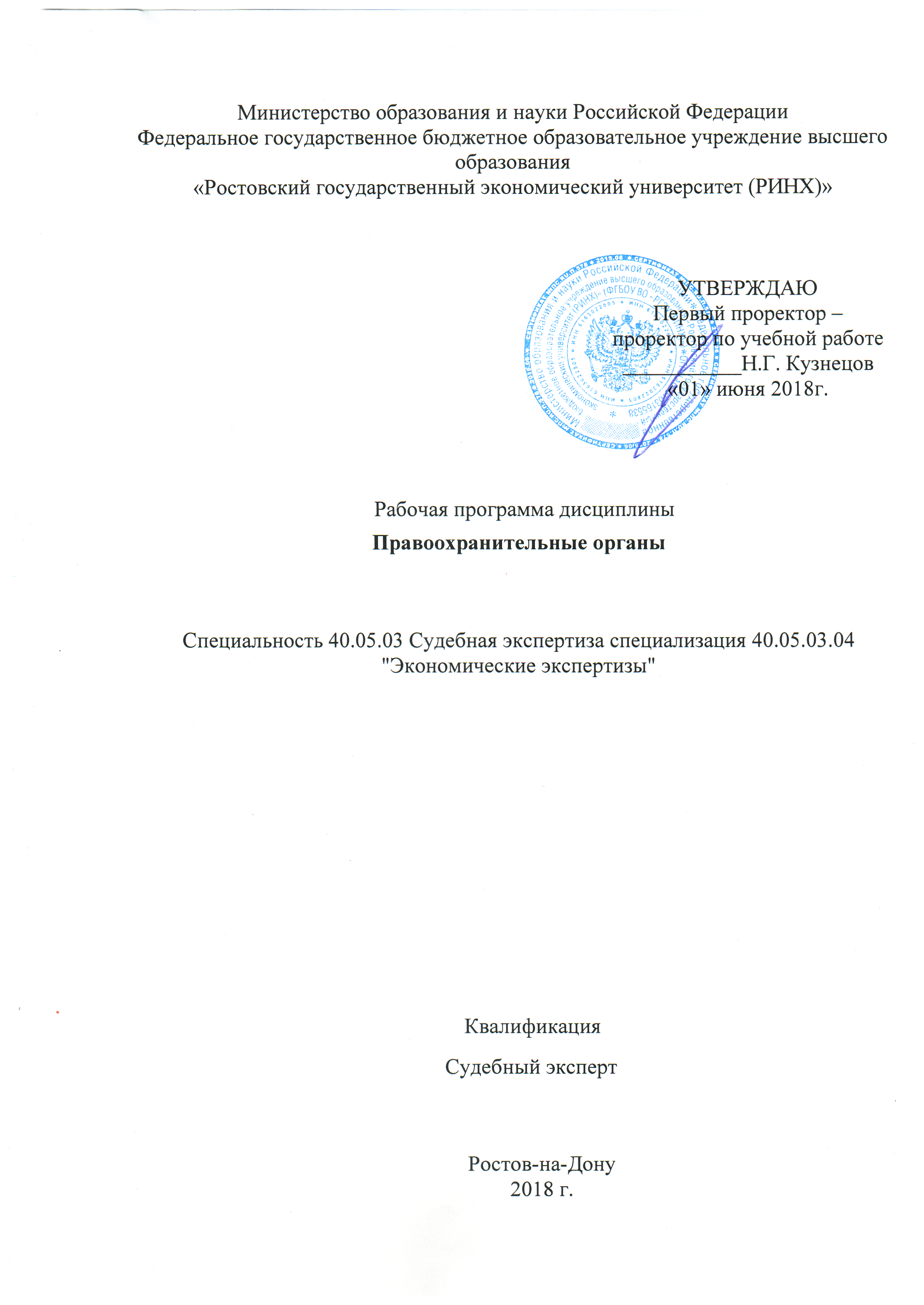 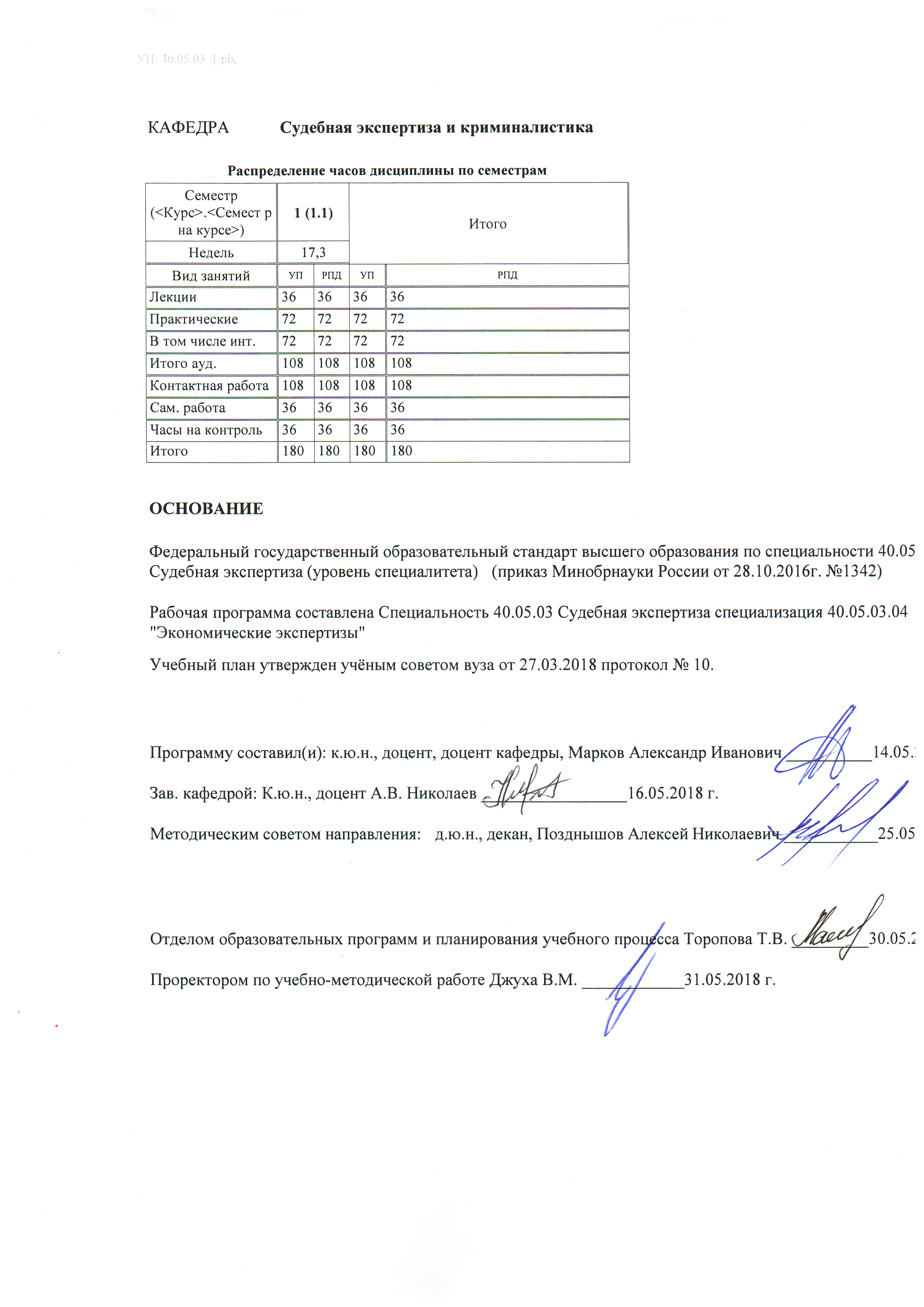 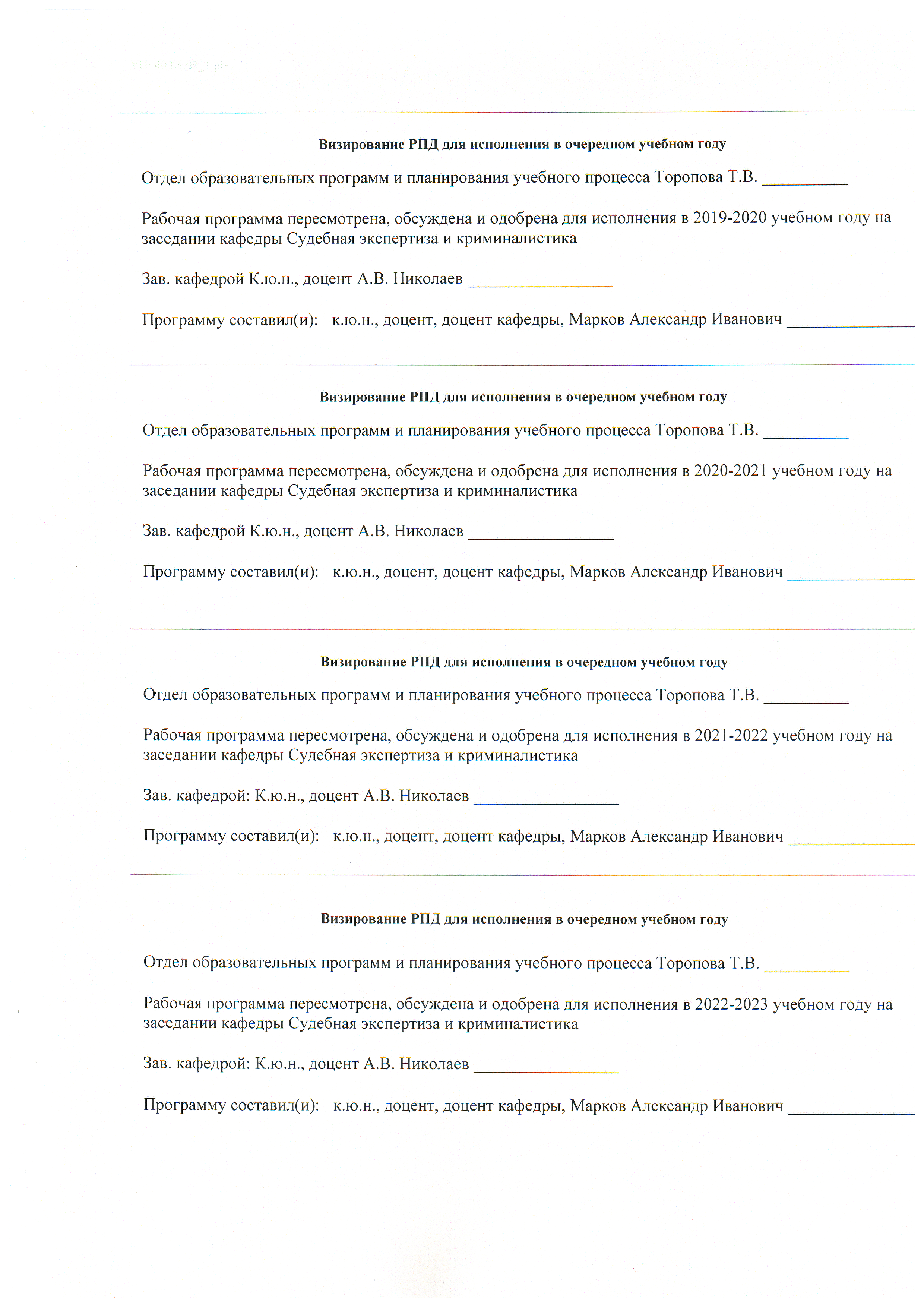 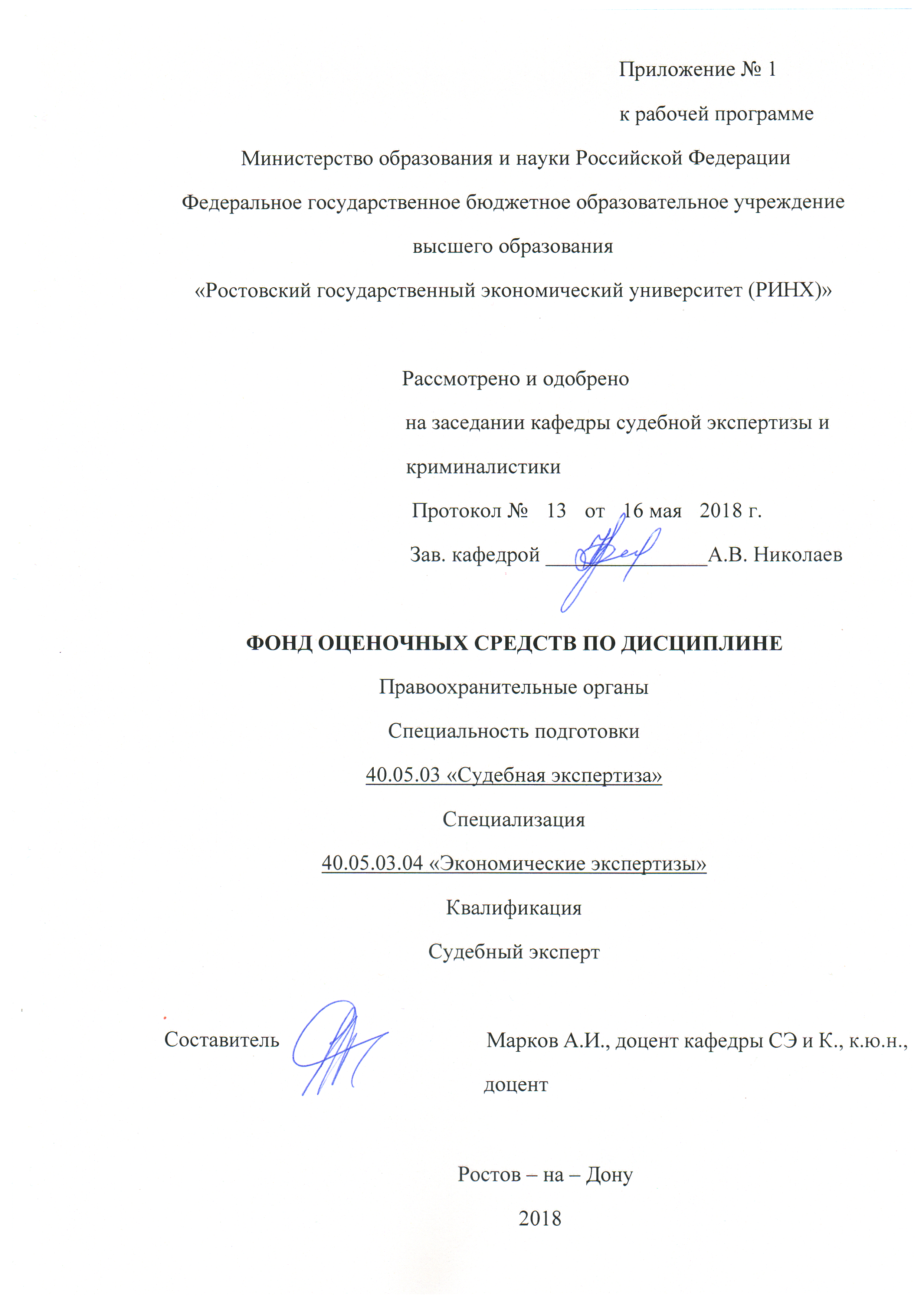 Оглавление1. Перечень компетенций с указанием этапов их формирования в процессе освоения образовательной программы ……………………………..…………..…………………3    2. Описание показателей и критериев оценивания компетенций на различных этапах их формирования, описание шкал оценивания  ……….………………………………33. Типовые контрольные задания и иные материалы, необходимые для оценки знаний, умений навыков и (или) опыта деятельности, характеризующих этапы формирования компетенций в процессе освоения образовательной программы………………………………………………...……………………………….84. Методические материалы, определяющие процедуры оценивания знаний, умений, навыков и (или) опыта деятельности, характеризующих этапы формирования компетенций ………………………………………………………...……… …………..15Перечень компетенций с указанием этапов их формирования в процессе освоения образовательной программыПеречень компетенций с указанием этапов их формирования представлен в п.3. «Требования к результатам освоения дисциплины» рабочей программы дисциплины. Описание показателей и критериев оценивания компетенций на различных этапах их формирования, описание шкал оцениванияПоказатели и критерии оценивания компетенций:  Шкала оценивания:Промежуточная аттестация осуществляется в рамках накопительной балльно-рейтинговой системы в 100-балльной шкале. Основой для определения баллов, набранных при промежуточной аттестации, служит объем и уровень усвоения материала, предусмотренного рабочей программой дисциплины. При этом необходимо руководствоваться следующим:  - 84-100 баллов (оценка «отлично») – выставляется, если изложенный студентом учебный материал фактически верен; отмечается наличие глубоких исчерпывающих знаний в объеме пройденной программы дисциплины и в соответствии с поставленными ею целями и задачами;  правильные и уверенные действия по применению полученных знаний на практике;  грамотное и логически стройное изложение им материала при ответе; усвоение основной и знакомство с дополнительной литературой;- 67-83 баллов (оценка «хорошо») – выставляется, при  наличии у студента твердых и достаточно полных знаний; правильные действия обучающегося по применению знаний на практике; четкое изложение учебного материала; допускаются отдельные логические и стилистические погрешности; усвоение основной литературы, рекомендованной в рабочей программе дисциплины; - 50-66 баллов (оценка «удовлетворительно») – выставляется, при наличии, у обучающегося твердых знаний, в объеме пройденного курса и в соответствии с целями обучения; изложение студентом ответов с отдельными ошибками, уверенно исправленными после дополнительных вопросов; правильные, в целом, действия по применению знаний на практике;- 0-49 баллов (оценка «неудовлетворительно») – выставляется, при изложении студентом учебного материала ответы не связаны с вопросами вынесенными на промежуточную аттестацию, наличие грубых ошибок допущенных обучающимся в ответе, непонимание им сущности излагаемого вопроса, а также неумение применять знания на практике, неуверенность и неточность ответов на дополнительные и наводящие вопросы.   3.Типовые контрольные задания или иные материалы, необходимые для оценки знаний, умений, навыков и (или) опыта деятельности, характеризующих этапы формирования компетенций в процессе освоения образовательной программыМинистерство образования и науки Российской ФедерацииФедеральное  государственное бюджетное образовательное учреждение высшего образования«Ростовский государственный экономический университет (РИНХ)»кафедра судебной экспертизы и криминалистикиВопросы к экзаменупо дисциплине «Правоохранительные органы»      1.  Понятие правоохранительной деятельности, её признаки.      2.  Понятие судебной инстанции.      3.  Система правоохранительных органов, и их основные задачи.      4.  Законодательство о правоохранительных органах.      5.  Классификация нормативно – правовых актов по юридической силе.      6.  Классификация нормативно-правовых актов по содержанию      7.  Система судов общей  юрисдикции.      8.  Структура суда общей юрисдикции среднего звена.      9.  Статус судей       10. Понятие и признаки правосудия.      11. Арбитражные суды среднего звена.      12. Понятие и признаки судебной власти.      13. Судебная система РФ.	14. Состав и структура Верховного Суда РФ.      15. Конституционный Суд РФ, его состав и основные задачи.      16. Районный суд, его состав и полномочия.      17. Прокуратура РФ, её задачи и принципы деятельности.      18. Система арбитражных судов РФ.      19. Военные суды в системе судов РФ.      20. Структура службы судебных приставов.      21. Направления прокурорского надзора.      22. Сущность принципа законности.      23. Судейское сообщество, его органы и задачи.      24. Министерство внутренних дел России.      25. Полиция в составе ОВД.      26. Правовое понятие безопасности. Органы, обеспечивающие безопасность.      27. Криминальная полиция, её задачи.      28. Состав и полномочия КС РФ.      29. Полиция общественной безопасности, её задачи.      30. Правовые основы и функции нотариата.      31. Военная прокуратура.      32. Мировые судьи, их компетенция.      33. Совет Безопасности РФ, его основные задачи.      34. ФСБ, основные направления деятельности.      35. Квалификационные коллегии судей, их задачи.      36. Право граждан на судебную защиту.      37. Задачи и полномочия дознания.      38. Принцип состязательности и равноправия сторон.      39. Правоохранительные органы, понятие и основные признаки.      40. Принцип языка судопроизводства.      41. Гарантии независимости судей.      42. Предварительное следствие, его отличие от дознания.      43. Адвокатура и её задачи.      44. Система судов общей юрисдикции.      45. Специализированные прокуратуры, их задачи.      46. Система арбитражных судов РФ.      47. Принципы деятельности ОВД      48. Принцип презумпции невиновности.      49. Прокуратура РФ, её задачи и принципы деятельности.      50. Следственный комитет РФ, его задачи.      51. Кадры органов прокуратуры.      52. Нотариат как орган оказания юридической помощи.      53. Войска национальной гвардии РФ.      54. Министерство юстиции РФ. Основные функции.      55. Органы и учреждения Министерства юстиции РФ.      56. Служба судебных приставов в России.      57. Нотариальные палаты.      58. Юридическая помощь в РФ.      59. Формы адвокатских образований.      60. Частные детективные и охранные службы, их правовой статус. Составитель ___________________________А.И. Марков«____» _______________2017 г.Критерии оценки:Промежуточный контроль успеваемости осуществляется в рамках накопительной балльно-рейтинговой системы в 100-бальной шкале. Основой для определения количества баллов, набранных при промежуточной аттестации, служит объем и уровень усвоения материала, предусмотренного рабочей программой дисциплины. При этом необходимо руководствоваться следующим:- 84-100 баллов (оценка «отлично») – изложенный обучающимся учебный материал фактически верен, наличие у студента глубоких исчерпывающих знаний в объеме пройденной программы дисциплины и в соответствии с поставленными программой курса целями и задачами обучения; правильные, уверенные действия студента по применению полученных знаний на практике, грамотное и логически стройное изложение им учебного материала при ответе, а также усвоение студентом основной и знакомство с дополнительной литературой;- 67-83 баллов (оценка «хорошо») – знания показанные студентом, в ходе промежуточной аттестации, тверды и достаточно полны, соответствуют целям и задачам предусмотренным рабочей программой дисциплины; верны и его действия по применению знаний на практике, отмечается наличие четкого  изложение материала, но при этом, обучающимся допускаются отдельные логические и стилистические погрешности; обучающийся усвоил основную литературу, рекомендованную в рабочей программе дисциплины;- 50-66 баллов (оценка «удовлетворительно») – наличие у студента твердых знаний в объеме пройденного курса и в соответствии с целыми обучения; изложение ответов на вопросы, включенных в экзаменационные билеты, с отдельными ошибками, уверенно исправленными после дополнительных вопросов; правильные в целом действия по применению знаний на практике;- 0-49 баллов (оценка «неудовлетворительно») – ответы обучающегося, не связаны с вопросами, включенными в экзаменационные билеты; наличие грубых ошибок в ответе, непонимание студентом сущности излагаемого вопроса, неумение применять знания на практике, неуверенность и неточность ответов на дополнительные и наводящие вопросы.        Оформление вопросов для опроса Министерство образования и науки Российской ФедерацииФедеральное государственное бюджетное образовательное учреждение высшего образования«Ростовский государственный экономический университет (РИНХ)»кафедра судебной экспертизы и криминалистикиВопросы для подготовки к опросу  по дисциплине «Правоохранительные органы»Система правоохранительных органов и их основные задачи.Судебная система Российской Федерации.Структура суда общей юрисдикции первого звена.Статус судей.Мировые судьи и их компетенции.Конституционный Суд Российской Федерации.Состав и структура Верховного Суда Российской Федерации.Система военных судов Российской Федерации.Система арбитражных судов Российской Федерации.Сущность принципов законности, независимости, гласности состязательности в уголовном судопроизводстве. Прокуратура Российской Федерации, её основные задачи и принципы деятельности. Понятие прокурорского надзора. Следственный комитет Российской Федерации. Федеральная Служба Безопасности Российской Федерации и её основные задачи. Министерство внутренних дел Российской Федерации. Совет безопасности Российской Федерации и его основные задачи. Полиция в составе УМВД-ОМВД Российской Федерации по городам (районам).  Дознание и предварительное следствие в Российской Федерации. Войска национальной гвардии Российской Федерации. Министерство юстиции Российской Федерации. Основные функции. Служба судебных приставов Российской Федерации Федеральная служба исполнения наказаний Российской Федерации. Нотариат как орган оказания юридической помощи. Адвокатура Российской Федерации.Частные детективные и охранные службы и их правовой статус.Составитель                                               А.И. Марков«____» ______________20__г.Критерии оценки: Текущий контроль успеваемости осуществляется в рамках накопительной балльно-рейтинговой системы в 100- балльной шкале.Основой для определения баллов, набранных при проведении опроса, служит объем и уровень усвоения материала предусмотренного рабочей программой. При этом необходимо руководствоваться следующим:- 84-100 баллов (оценка «отлично») – выставляется, если изложенный в ходе опроса материал фактически верен, студент показывает наличие глубоких исчерпывающих знаний в объеме пройденной программы и в соответствии с поставленной программой курса целями и задачами; его ответ  отличает правильное, уверенное, грамотное и логически стройное изложение изученного материала в ходе опроса;- 67-83 баллов (оценка «хорошо») – выставляется, если студент демонстрирует наличие, в ходе его опроса, твердого и достаточно полного объема знаний; для студента характерны не только правильные действия по применению знаний на практике, но и четкое изложение материала в ходе опроса, при этом могут допускаться отдельные логические и стилистические погрешности; - 50-66 баллов (оценка «удовлетворительно») – выставляется при наличии у студента не достаточно твердых знаний в объеме тем предложенных к проведению опроса; изложение им ответов при опросе с отдельными ошибками, однако уверенно исправленными после дополнительных вопросов; - 0-49 (оценка «неудовлетворительно») – выставляется, если ответы студента на вопросы, включенные в опрос, не связаны с обсуждаемыми вопросами, им не понимается сущность обсуждаемого в ходе опроса вопроса, наличие грубых ошибок, отмечается неуверенность и неточность при ответах дополнительные и наводящие вопросы.       Оформление тем для собеседованияМинистерство образования и науки Российской ФедерацииФедеральное государственное бюджетное образовательное учреждение высшего образования                  «Ростовский государственный экономический университет (РИНХ)»кафедра судебной экспертизы и криминалистикиТемы для проведения собеседованияпо дисциплине «Правоохранительные органы»Понятие правоохранительной деятельности и её признаки.Система правоохранительных органов, и их основные задачи.Классификация нормативно-правовых актов о правоохранительных органах по юридической силе и по содержанию.Судебная система Российской Федерации.Судейское сообщество, его органы, задачи и полномочия..Конституционный Суд Российской Федерации.Система судов общей юрисдикции.Военные суды Российской Федерации.Арбитражные суды Российской Федерации.Понятие судебной инстанции и судебного звена.Районный (городской) суд, его полномочия и состав.Мировые судьи и их полномочия.Прокуратура Российской Федерации.Прокуратуры субъектов Российской Федерации, состав и полномочия.Специализированные прокуратуры и их задачи и полномочия.Направления прокурорского надзора.Совет Безопасности Российской Федерации, его основные задачи.Федеральная Служба Безопасности Российской Федерации: основные направления деятельности.Министерство внутренних дел Российской Федерации.Криминальная полиция и полиция общественной безопасности.Министерство юстиции Российской Федерации и его основные полномочия.Федеральная служба исполнения наказания Российской Федерации и её основные полномочияФедеральная служба судебных приставов и её основные полномочия.Юридическая помощь в Российской Федерации.Нотариат как форма оказания юридической помощи.Составитель 									А.И. Марков«____» _________________20__г.Критерии оценки:Текущий контроль успеваемости осуществляется в рамках накопительной балльно-рейтинговой системы в 100-балльной шкале.При этом необходимо руководствоваться следующим:- 84-100 баллов (оценка «отлично») – изложенный студентом, в ходе собеседования,  учебный материал фактически верен; наличие у него, в объеме темы собеседования, глубоких исчерпывающих знаний; правильные, уверенные действия по применению полученных в ходе собеседования знаний, грамотное и логически стройное изложение материала в ходе собеседования;- 67-83 баллов (оценка «хорошо») – наличие твердых и достаточно полных знаний в объеме темы собеседования; правильные действия по применению знаний в ходе собеседования, четкое изложение материала, при этом допускаются отдельные логические и стилистические погрешности, обучающийся усвоил основную литературу, рекомендованную в рабочей программе дисциплины по теме собеседования;- 50-66 баллов (оценка «удовлетворительно») – наличие твердых знаний в объеме темы собеседования; изложение их, при проведении собеседования, с отдельными ошибками, уверенно исправленными после дополнительных уточняющих вопросов; -0-49 баллов (оценка «неудовлетворительно») – ответы на поставленные, в ходе собеседования вопросы, в целом не связаны с их сутью, наличие грубых ошибок, непонимание сущности вопроса вынесенного на собеседование, неуверенность и неточность высказываний при ответах на дополнительные, уточняющие и наводящие вопросы.                  Оформление тем для докладовМинистерство образования и науки Российской ФедерацииФедеральное государственное бюджетное образовательное учреждение           высшего образования«Ростовский государственный экономический университет (РИНХ)»кафедра судебной экспертизы и криминалистикиТемы для подготовки докладовпо дисциплине «Правоохранительные органы» Судебная система Российской Федерации. Основные этапы развития и становления судебной системы России. Конституционный суд Российской Федерации. Конституционные (уставные) суды субъектов Российской Федерации. Суды субъектов Российской Федерации. Районные суды Российской Федерации. Мировые судьи. Верховный Суд Российской Федерации. Военные суды Российской Федерации. Арбитражные суды Российской Федерации. Правовой статус судей, присяжных и арбитражных заседателей. Органы Федеральной службы безопасности. Служба внешней разведки Российской Федерации. Адвокатура Российской Федерации. Нотариат в Российской Федерации. Таможенные органы Российской федерации. Министерство внутренних дел Российской Федерации. Криминальная полиция Российской Федерации. Полиция общественной безопасности Российской Федерации. Органы предварительного следствия и их виды. Войска национальной гвардии Российской Федерации. Следственный комитет Российской Федерации. Прокуратура Российской Федерации. Главная военная прокуратура. Прокуратуры субъектов Российской Федерации. Специализированные прокуратуры. Федеральная служба судебных приставов. Федеральная служба исполнения наказания Российской Федерации. Федеральные и иные законодательные акты, регламентирующие деятельность правоохранительных органов. Частные детективные и охранные службы в Российской Федерации.Составитель                                              А.И. Марков«___» _______________20__г.Критерии оценивания:Текущий контроль осуществляется в рамках накопительной балльно-рейтинговой системы в 100- балльной шкале.При этом необходимо руководствоваться следующим:- 84-100 баллов (оценка «отлично») – изложенный студентом, в докладе материал, фактически верен; демонстрирование им наличия глубоких исчерпывающих знаний в объеме темы доклада; правильные, уверенные действия обучающегося по применению полученных подготовки и изложения знаний на практике; усвоение, в ходе подготовки доклада и его изложения; знакомство с основной и дополнительной литературой;- 67-83 баллов (оценка «хорошо») – наличие у студента твердых и достаточно полных знаний в объеме предложенного к обсуждению доклада; демонстрация обучающимся правильных действий по применению знаний на практике; четкое изложение им материала доклада, но  допуск отдельных логических и стилистических погрешностей и особенно при ответе на дополнительные вопросы;- 50-66 баллов (оценка «удовлетворительно») – наличие у студента твердых знаний в объеме подготовленного доклада; изложение материала доклада с отдельными погрешностями, уверенно исправленными после дополнительных вопросов; правильные в целом действия по применению знаний на практике;- 0-49 баллов (оценка «неудовлетворительно») – материалы предложенного к обсуждению доклада не связаны с вопросами, изучаемыми в соответствии с рабочей программой; наличие грубых ошибок в излагаемом материале доклада и непонимание сущности излагаемого доклада; неумение применять полученные в ходе подготовки доклада знания на практике; неуверенность и неточность ответов на дополнительные и наводящие вопросы.                 Оформление тем для рефератовМинистерство образования и науки Российской ФедерацииФедеральное государственное бюджетное образовательное учреждение     высшего образования«Ростовский государственный экономический университет (РИНХ)»кафедра судебной экспертизы и криминалистикиТемы для подготовки рефератовпо дисциплине «Правоохранительные органы»Судебная реформа России 1864 г.Результаты судебной реформы 1864 г.Создание и эволюция судов в послеоктябрьский период.Общая характеристика нормативно-правовых актов, регламентирующих деятельность правоохранительных органов Российской Федерации.Судебная власть: понятие и основные признаки.Конституционные признаки правосудия.Правоохранительные и судебные органы ФРГ.Правоохранительные органы Франции.Правоохранительные и судебные органы США.10. Правоохранительные и судебные органы Италии.11. Судебная система и статус судей в Российской Федерации.12. Структура судебной системы на современном этапе.13. Требования, предъявляемые к кандидатам на должность судьи.14. Гарантии независимости судей.15. Цели и задачи конституционного правосудия.16. Система судов общей юрисдикции.17. Районные (городские) суды и мировые судьи: структура и полномочия.18. Звено судебной системы.19. Судебная инстанция.20. Система арбитражных судов России.21. Арбитражные апелляционные суды.22. Федеральные арбитражные суды округов.23. Третейские суды и их полномочия.24. Квалификационные коллегии судей.25. Экзаменационные комиссии по приёму квалификационного экзамена и порядок  проведения экзамена.26. Функции и полномочия прокуратуры в современных условиях.27. Требования, предъявляемые к кандидатам на должности прокуроров.28. Специализированные прокуратуры.29. Органы, осуществляющие оперативно-розыскную деятельность.30. Совет безопасности Российской Федерации.  31. Федеральные органы государственной охраны.32. Министерство юстиции, его территориальные, функциональные и другие органы, их построение и основные задачи.33. Федеральная регистрационная служба: основные полномочия и органы, осуществляющие её задачи.  34. Адвокатура и адвокатская деятельность.          35. Адвокатские палаты субъектов РФ и их задачи.  36. Федеральная палата адвокатов России.37. Государственные нотариальные палаты, другие организации и должностные лица, совершающие нотариальные действия, из права и обязанности.38. Частные нотариусы, требования предъявляемые к ним, их права и обязанности.39. Таможенные органы как институт призванный содействовать реализации правоохранительной деятельности.40. Принцип законности при оказании правоохранительной помощи частными детективными и охранными службами.  Составитель                                 А.И. Марков«____» _____________________20__г.Критерии оценки:Текущий контроль успеваемости осуществляется в рамках накопительной балльно-рейтинговой системы в 100-бальной шкале.При этом необходимо руководствоваться следующим:- 84-100 баллов (оценка «отлично») – изложенный, студентом в подготовленном реферате, учебный материал, достоверен и актуален; наличие у студента, подготовившего реферат, глубоких и исчерпывающих знаний по обсуждаемой теме;  правильные и уверенные действия студента по применению, полученных студентом, при обсуждении реферата, знаний на практике; грамотное и логически стройное изложение предлагаемого к обсуждению в реферате материала, использование при подготовке реферата как основной, так и знакомство с дополнительной литературой;- 67-83 баллов (оценка «хорошо») – наличие у обучающегося, подготовившего реферат, достаточно твердых знаний в соответствии материалами, использованными при подготовке реферата; четкое изложение реферативного материала, допускаются отдельные логические и стилистические погрешности, обучающейся усвоил литературу, рекомендованную в рабочей программе дисциплины;- 50-66 баллов (оценка «удовлетворительно») – наличие твердых знаний в объеме материала, включенного в реферат и его соответствие целям обучения, изложение реферативного материала с отдельными ошибками, уверенно исправленными после дополнительных вопросов, правильное в целом действие по применению знаний на практике;- 0-49 баллов (оценка «неудовлетворительно») – материалы реферата не связаны с вопросами, изучаемыми в процессе учебного процесса, наличие грубых ошибок в тексте реферата, непонимание сущности излагаемых материалов, неумение применять знания на практике, неуверенность и неточность ответов на дополнительные и наводящие вопросы».4. Методические материалы, определяющие процедуры оценивания знаний, умений, навыков и (или) опыта деятельности, характеризующих этапы формирования компетенцийПроцедуры оценивания включает в себя текущий контроль и промежуточную аттестацию.Текущий контроль успеваемости проводится с использованием оценочных средств, представленных в п. 3 данного приложения. Результаты текущего контроля доводятся до сведения студентов до начала промежуточной аттестации.Промежуточная аттестация проводится в форме экзамена. Экзамен проводится в устной форме, по завершению теоретического обучения. Количество вопросов в билете – 2. Результаты аттестации заносятся в экзаменационную ведомость и зачетную книжку студента. Студенты не прошедшие промежуточной аттестации, должны ликвидировать задолженность в установленные сроки и в установленном порядке.Составитель                                   А.И. Марков«___» _____________________20__17 г.      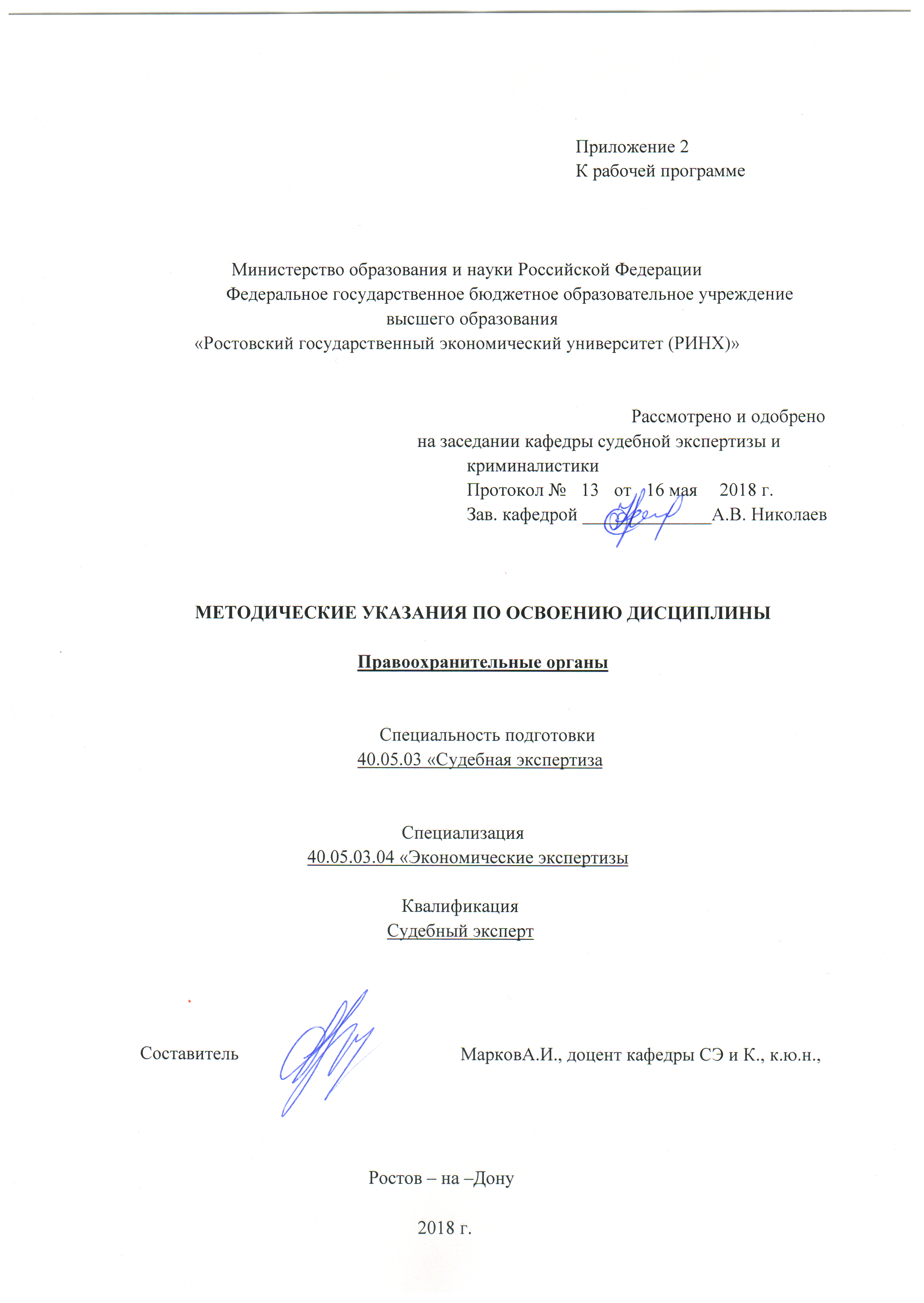 Методические указания по освоению дисциплины «Правоохранительные органы» адресованы студентам очной формы обучения.Учебным планом по направлению подготовки 40.05.03 «Судебная экспертиза» предусмотрены следующие виды занятий:- лекции;- практические занятия.В ходе лекционных занятий рассматривается все темы, включенные в рабочую программу, при этом необходимо иметь в виду, что с одной стороны, изучаемая дисциплина - специальная юридическая дисциплина, а с другой стороны - данная дисциплин является вводной, дающей общие представления о правоохранительных органах, созданных и функционирующих в нашем государстве. Знания, полученные при изучении данной дисциплины, в том числе и о предстоящей экспертной деятельности, крайне актуальны, нужны и важны. На их основе будут базироваться и знания, которые получат студенты при изучении других последующих учебных дисциплин. Будущий эксперт-криминалист должен быть специалистом широкого профиля, специализация которого должна зависеть от предрасположенности его свойств личности и складывающимся профессиональным обстоятельствам. Учебная дисциплина «Правоохранительные органы» тесно связана  с такими дисциплинами как судебная власть, прокурорский надзор, уголовный процесс и рядом других. В ходе лекционных занятий рассматриваются теоретические вопросы по основным темам, даются  рекомендации для самостоятельной работы и подготовке к практическим занятиям. В ходе практических занятий углубляются и закрепляются знания студентов  по  ряду  рассмотренных  на  лекциях  вопросов,  развиваются навыки свободного владения уголовно-процессуальной терминологией, работы с нормативными актами, регламентирующими деятельность правоохранительных органов, посещение отдельных правоохранительных и экспертных органов и подразделений.При подготовке к практическим занятиям каждый студент должен:  – изучить рекомендованную учебную литературу;  – изучить конспекты лекций;  – подготовить ответы на все вопросы по изучаемой теме.    По согласованию с  преподавателем  студент  может  подготовить реферат или доклад по теме занятия. В ходе подготовки к практическим занятиям студентам необходимо уделить особое внимания вопросам, вынесенным на опрос или собеседование. В процессе подготовки к практическим занятиям студенты  могут  воспользоваться  консультациями преподавателя.  Вопросы, не  рассмотренные  на  лекциях  и  практических занятиях, должны  быть  изучены  студентами  в  ходе  самостоятельной  работы. Контроль  самостоятельной  работы  студентов  над  учебной  программой курса  осуществляется  в  ходе   занятий методом  устного опроса  или  посредством  тестирования.  В  ходе  самостоятельной  работы  каждый  студент  обязан  прочитать  основную  и  по  возможности  дополнительную  литературу  по  изучаемой  теме,  дополнить  конспекты лекций  недостающим  материалом,  выписками  из  рекомендованных первоисточников.  Выделить  непонятные  термины,  найти  их  значение  в энциклопедических словарях.  Студент  должен  готовиться  к  предстоящему  практическому занятию  по  всем вопросам,  обозначенным  в  рабочей программе дисциплины.  При  реализации  различных  видов  учебной  работы  используются разнообразные (в т.ч. интерактивные) методы обучения, в частности:- интерактивная доска для подготовки и проведения лекционных и семинарских занятий.Для подготовки к занятиям, текущему контролю и промежуточной аттестации  студенты  могут  воспользоваться электронной библиотекой ВУЗа http://library.rsue.ru/ . Также обучающиеся могут  взять  на  дом необходимую  литературу  на  абонементе  вузовской библиотеки или воспользоваться читальными залами вуза. Дисциплину «Правоохранительные органы» необходимо относить к числу сложных, так как структура данной учебной дисциплины, как никакой иной, подвержена частым изменением. К примеру, в недавнем прошлом в структуру дисциплины включены подразделения национальной гвардии России и исключены внутренние войска Российской Федерации, Министерство внутренних дел также претерпело существенные изменения, и в частности в его структуру очередной раз возвращены подразделения занимающиеся борьбой с незаконным оборотом наркотико - содержащих препаратов и вопросами миграции.В связи с этим студентам рекомендуется тщательнейшим образом следить за изменениями в сфере правоохранительных органов и заниматься изучением нормативной правовой базы регулярно.Студентам необходимо присутствовать и активно трудиться на всех лекциях и иных учебных занятиях, тщательно и добросовестно готовиться к каждому виду занятий, установленных программой и тематическим планом.Студенты должны уяснить, что основной формой изучения любого материала является самостоятельная работа. При этом, во главу угла самостоятельного изучения учебной дисциплины следует положить кропотливую работу по усвоению первоисточников: текстов Конституции Российской Федерации, Федеральных Конституционных Законов, Федеральных Законов и иных нормативных актов регулирующих деятельность тех или иных правоохранительных органов, а также международных договоров.В уяснении буквы, духа и значимости законов  для предстоящей экспертной деятельности несомненную помощь, также окажут Постановления и Определения Конституционного Суда РФ, Постановления Пленума Верховного Суда РФ, приказы и инструкции Генерального прокурора РФ, Министра внутренних дел России. Вестники (бюллетени) этих органов содержат анализ следственной и судебной практики, как в обобщенном, так и в конкретном виде. Лучшему усвоению содержания курса способствует и регулярное ознакомление с научными трудами, публикуемыми в научных журналах таких как «Государство и право», «Законность», «Правоведение», «Российская юстиция» и в некоторых других.Надлежащее изучение учебной дисциплины невозможно без обращения к научной и учебной литературе. Особое значение в период реформирования правоохранительных органов приобретает ознакомление с научными статьями, ибо только они оперативно реагируют на изменения в законодательстве. Однако их изучение, несомненно, должно базироваться на трудах известных российских ученых   (Рыжаков А.П., Черников В.В., Дмитриев Ю.А., Божьев В.П., Семенов В.М., Байдуков В.А., Гуценко К.Ф., Ковалев М.А., Миронов А.Н.)Изучение курса завершается сдачей экзамена. В период подготовки к экзамену студентам необходимо систематизировать всю совокупность знаний, полученных не только при изучении учебной дисциплины «Правоохранительные органы», но и полученных при изучении других учебных дисциплин.Экзамен студенты сдают по билетам. Ответы на вопросы должны быть ясными, логичными и предельно конкретными. При ответе следует обращать внимание на дискуссионные вопросы и предложения по совершенствованию структуры правоохранительных органов. Настоящие рекомендации играют в изучении учебной дисциплины вспомогательную роль и не могут заменить собой регулярного, творческого труда, способствующего усвоению необходимого уровня знаний студентом в течение всего учебного семестра.    Составитель                                                                                                          А.И. Марков«___» _________________20__г.УП: 40.05.03_1.plxУП: 40.05.03_1.plxУП: 40.05.03_1.plxстр. 41. ЦЕЛИ ОСВОЕНИЯ ДИСЦИПЛИНЫ1. ЦЕЛИ ОСВОЕНИЯ ДИСЦИПЛИНЫ1. ЦЕЛИ ОСВОЕНИЯ ДИСЦИПЛИНЫ1. ЦЕЛИ ОСВОЕНИЯ ДИСЦИПЛИНЫ1. ЦЕЛИ ОСВОЕНИЯ ДИСЦИПЛИНЫ1.1Цели: дать будущим специалистам четкое представление о том: - как строятся и какие выполняют функции правоохранительные органы; - как они взаимодействуют друг с другом, иными государственными и негосударственными организациями, каково их социальное предназначение; - уделить особое внимание судам, поскольку именно они наделены такими ответственными полномочиями, которые в совокупности образуют одну из трех государственных ветвей власти – судебную; - сформировать у студентов устойчивые знания различного рода правовых актов, регламентирующих деятельность правоохранительных органовЦели: дать будущим специалистам четкое представление о том: - как строятся и какие выполняют функции правоохранительные органы; - как они взаимодействуют друг с другом, иными государственными и негосударственными организациями, каково их социальное предназначение; - уделить особое внимание судам, поскольку именно они наделены такими ответственными полномочиями, которые в совокупности образуют одну из трех государственных ветвей власти – судебную; - сформировать у студентов устойчивые знания различного рода правовых актов, регламентирующих деятельность правоохранительных органовЦели: дать будущим специалистам четкое представление о том: - как строятся и какие выполняют функции правоохранительные органы; - как они взаимодействуют друг с другом, иными государственными и негосударственными организациями, каково их социальное предназначение; - уделить особое внимание судам, поскольку именно они наделены такими ответственными полномочиями, которые в совокупности образуют одну из трех государственных ветвей власти – судебную; - сформировать у студентов устойчивые знания различного рода правовых актов, регламентирующих деятельность правоохранительных органовЦели: дать будущим специалистам четкое представление о том: - как строятся и какие выполняют функции правоохранительные органы; - как они взаимодействуют друг с другом, иными государственными и негосударственными организациями, каково их социальное предназначение; - уделить особое внимание судам, поскольку именно они наделены такими ответственными полномочиями, которые в совокупности образуют одну из трех государственных ветвей власти – судебную; - сформировать у студентов устойчивые знания различного рода правовых актов, регламентирующих деятельность правоохранительных органов1.2Задачи: - расширение и углубление знаний студентов, будущих специалистов в области судебных экспертиз, о правоохранительной деятельности и судебной власти, а также о тех государственных и негосударственных органах и учреждениях, которые призваны осуществлять  указанную служебную, профессиональную деятельность; - усвоение студентами структуры правоохранительных органов Российской Федерации, в компетенцию которых входит осуществление тех или иных функций уголовного преследования; - привитие будущим специалистам в области экономических экспертиз навыков и умений в области правоохранительной деятельности и научению их тесному взаимодействию в период предстоящей профессиональной деятельности; - формирование основ и закрепление правовых знаний, полученных в рамках изучения всей совокупности правоохранительных органов Российской Федерации; - воспитание студентов в духе законопослушания и уважения государственно правовых институтов; - выработать у студентов, будущих специалистов в области экономических экспертиз, уже на первых порах умения искать и находить «в безбрежном правовом поле» необходимые документы, а равно и навыки работы с ними; - способствовать более успешному соединению знаний полученных в ходе изучения дисциплины «Правоохранительные органы» со знаниями, полученными при изучении других специальных дисциплин предусмотренных учебным планом в единый комплекс.Задачи: - расширение и углубление знаний студентов, будущих специалистов в области судебных экспертиз, о правоохранительной деятельности и судебной власти, а также о тех государственных и негосударственных органах и учреждениях, которые призваны осуществлять  указанную служебную, профессиональную деятельность; - усвоение студентами структуры правоохранительных органов Российской Федерации, в компетенцию которых входит осуществление тех или иных функций уголовного преследования; - привитие будущим специалистам в области экономических экспертиз навыков и умений в области правоохранительной деятельности и научению их тесному взаимодействию в период предстоящей профессиональной деятельности; - формирование основ и закрепление правовых знаний, полученных в рамках изучения всей совокупности правоохранительных органов Российской Федерации; - воспитание студентов в духе законопослушания и уважения государственно правовых институтов; - выработать у студентов, будущих специалистов в области экономических экспертиз, уже на первых порах умения искать и находить «в безбрежном правовом поле» необходимые документы, а равно и навыки работы с ними; - способствовать более успешному соединению знаний полученных в ходе изучения дисциплины «Правоохранительные органы» со знаниями, полученными при изучении других специальных дисциплин предусмотренных учебным планом в единый комплекс.Задачи: - расширение и углубление знаний студентов, будущих специалистов в области судебных экспертиз, о правоохранительной деятельности и судебной власти, а также о тех государственных и негосударственных органах и учреждениях, которые призваны осуществлять  указанную служебную, профессиональную деятельность; - усвоение студентами структуры правоохранительных органов Российской Федерации, в компетенцию которых входит осуществление тех или иных функций уголовного преследования; - привитие будущим специалистам в области экономических экспертиз навыков и умений в области правоохранительной деятельности и научению их тесному взаимодействию в период предстоящей профессиональной деятельности; - формирование основ и закрепление правовых знаний, полученных в рамках изучения всей совокупности правоохранительных органов Российской Федерации; - воспитание студентов в духе законопослушания и уважения государственно правовых институтов; - выработать у студентов, будущих специалистов в области экономических экспертиз, уже на первых порах умения искать и находить «в безбрежном правовом поле» необходимые документы, а равно и навыки работы с ними; - способствовать более успешному соединению знаний полученных в ходе изучения дисциплины «Правоохранительные органы» со знаниями, полученными при изучении других специальных дисциплин предусмотренных учебным планом в единый комплекс.Задачи: - расширение и углубление знаний студентов, будущих специалистов в области судебных экспертиз, о правоохранительной деятельности и судебной власти, а также о тех государственных и негосударственных органах и учреждениях, которые призваны осуществлять  указанную служебную, профессиональную деятельность; - усвоение студентами структуры правоохранительных органов Российской Федерации, в компетенцию которых входит осуществление тех или иных функций уголовного преследования; - привитие будущим специалистам в области экономических экспертиз навыков и умений в области правоохранительной деятельности и научению их тесному взаимодействию в период предстоящей профессиональной деятельности; - формирование основ и закрепление правовых знаний, полученных в рамках изучения всей совокупности правоохранительных органов Российской Федерации; - воспитание студентов в духе законопослушания и уважения государственно правовых институтов; - выработать у студентов, будущих специалистов в области экономических экспертиз, уже на первых порах умения искать и находить «в безбрежном правовом поле» необходимые документы, а равно и навыки работы с ними; - способствовать более успешному соединению знаний полученных в ходе изучения дисциплины «Правоохранительные органы» со знаниями, полученными при изучении других специальных дисциплин предусмотренных учебным планом в единый комплекс.2. МЕСТО ДИСЦИПЛИНЫ В СТРУКТУРЕ ОБРАЗОВАТЕЛЬНОЙ ПРОГРАММЫ2. МЕСТО ДИСЦИПЛИНЫ В СТРУКТУРЕ ОБРАЗОВАТЕЛЬНОЙ ПРОГРАММЫ2. МЕСТО ДИСЦИПЛИНЫ В СТРУКТУРЕ ОБРАЗОВАТЕЛЬНОЙ ПРОГРАММЫ2. МЕСТО ДИСЦИПЛИНЫ В СТРУКТУРЕ ОБРАЗОВАТЕЛЬНОЙ ПРОГРАММЫ2. МЕСТО ДИСЦИПЛИНЫ В СТРУКТУРЕ ОБРАЗОВАТЕЛЬНОЙ ПРОГРАММЫЦикл (раздел) ООП:Цикл (раздел) ООП:Б1.ББ1.ББ1.Б2.1Требования к предварительной подготовке обучающегося:Требования к предварительной подготовке обучающегося:Требования к предварительной подготовке обучающегося:Требования к предварительной подготовке обучающегося:2.1.1Для успешного освоения дисциплины студент должен иметь базовую подготовку по дисциплине "Обществоведение" в объеме средней школыДля успешного освоения дисциплины студент должен иметь базовую подготовку по дисциплине "Обществоведение" в объеме средней школыДля успешного освоения дисциплины студент должен иметь базовую подготовку по дисциплине "Обществоведение" в объеме средней школыДля успешного освоения дисциплины студент должен иметь базовую подготовку по дисциплине "Обществоведение" в объеме средней школы2.2Дисциплины и практики, для которых освоение данной дисциплины (модуля) необходимо как предшествующее:Дисциплины и практики, для которых освоение данной дисциплины (модуля) необходимо как предшествующее:Дисциплины и практики, для которых освоение данной дисциплины (модуля) необходимо как предшествующее:Дисциплины и практики, для которых освоение данной дисциплины (модуля) необходимо как предшествующее:2.2.1Иностранный языкИностранный языкИностранный языкИностранный язык2.2.2Теория судебной экспертизыТеория судебной экспертизыТеория судебной экспертизыТеория судебной экспертизы2.2.3Уголовное правоУголовное правоУголовное правоУголовное право2.2.4КриминалистикаКриминалистикаКриминалистикаКриминалистика2.2.5Гражданское правоГражданское правоГражданское правоГражданское право2.2.6Трудовое правоТрудовое правоТрудовое правоТрудовое право2.2.7Выпускная квалификационная работаВыпускная квалификационная работаВыпускная квалификационная работаВыпускная квалификационная работа3. ТРЕБОВАНИЯ К РЕЗУЛЬТАТАМ ОСВОЕНИЯ ДИСЦИПЛИНЫ3. ТРЕБОВАНИЯ К РЕЗУЛЬТАТАМ ОСВОЕНИЯ ДИСЦИПЛИНЫ3. ТРЕБОВАНИЯ К РЕЗУЛЬТАТАМ ОСВОЕНИЯ ДИСЦИПЛИНЫ3. ТРЕБОВАНИЯ К РЕЗУЛЬТАТАМ ОСВОЕНИЯ ДИСЦИПЛИНЫ3. ТРЕБОВАНИЯ К РЕЗУЛЬТАТАМ ОСВОЕНИЯ ДИСЦИПЛИНЫОК-2:      способностью анализировать основные этапы и закономерности исторического развития России, ее место и роль в современном мире в целях формирования гражданской позиции и развития патриотизмаОК-2:      способностью анализировать основные этапы и закономерности исторического развития России, ее место и роль в современном мире в целях формирования гражданской позиции и развития патриотизмаОК-2:      способностью анализировать основные этапы и закономерности исторического развития России, ее место и роль в современном мире в целях формирования гражданской позиции и развития патриотизмаОК-2:      способностью анализировать основные этапы и закономерности исторического развития России, ее место и роль в современном мире в целях формирования гражданской позиции и развития патриотизмаОК-2:      способностью анализировать основные этапы и закономерности исторического развития России, ее место и роль в современном мире в целях формирования гражданской позиции и развития патриотизмаЗнать:Знать:Знать:Знать:Знать:- основной исторический и фактический материал становления и развития правоохранительных органов Российского материалана всех этапах его развития- основной исторический и фактический материал становления и развития правоохранительных органов Российского материалана всех этапах его развития- основной исторический и фактический материал становления и развития правоохранительных органов Российского материалана всех этапах его развития- основной исторический и фактический материал становления и развития правоохранительных органов Российского материалана всех этапах его развития- основной исторический и фактический материал становления и развития правоохранительных органов Российского материалана всех этапах его развитияУметь:Уметь:Уметь:Уметь:Уметь:- видеть роль правоохранительных органов в историческом развитии Российского общества:- логически грамотно выражать и аргументированно обосновыватьсвою позицию по вопросам , касающимся ценностного отношения как к историческому прошлому, так и к настоящему правоохранительных органов нашей страны.- видеть роль правоохранительных органов в историческом развитии Российского общества:- логически грамотно выражать и аргументированно обосновыватьсвою позицию по вопросам , касающимся ценностного отношения как к историческому прошлому, так и к настоящему правоохранительных органов нашей страны.- видеть роль правоохранительных органов в историческом развитии Российского общества:- логически грамотно выражать и аргументированно обосновыватьсвою позицию по вопросам , касающимся ценностного отношения как к историческому прошлому, так и к настоящему правоохранительных органов нашей страны.- видеть роль правоохранительных органов в историческом развитии Российского общества:- логически грамотно выражать и аргументированно обосновыватьсвою позицию по вопросам , касающимся ценностного отношения как к историческому прошлому, так и к настоящему правоохранительных органов нашей страны.- видеть роль правоохранительных органов в историческом развитии Российского общества:- логически грамотно выражать и аргументированно обосновыватьсвою позицию по вопросам , касающимся ценностного отношения как к историческому прошлому, так и к настоящему правоохранительных органов нашей страны.Владеть:Владеть:Владеть:Владеть:Владеть:- навыками оценки роли правоохранительных органов в истории становления России в прошлом и на современным этапе развития государства- навыками оценки роли правоохранительных органов в истории становления России в прошлом и на современным этапе развития государства- навыками оценки роли правоохранительных органов в истории становления России в прошлом и на современным этапе развития государства- навыками оценки роли правоохранительных органов в истории становления России в прошлом и на современным этапе развития государства- навыками оценки роли правоохранительных органов в истории становления России в прошлом и на современным этапе развития государстваПК-5: способностью применять познания в области уголовного права и уголовного процессаПК-5: способностью применять познания в области уголовного права и уголовного процессаПК-5: способностью применять познания в области уголовного права и уголовного процессаПК-5: способностью применять познания в области уголовного права и уголовного процессаПК-5: способностью применять познания в области уголовного права и уголовного процессаЗнать:Знать:Знать:Знать:Знать:основные положения уголовного и уголовно-процессуального права, которые включают в себя понятия, назначение и задачи, источники, принципы материально-правовые и процессуальные правоотношения;основные положения уголовного и уголовно-процессуального права, которые включают в себя понятия, назначение и задачи, источники, принципы материально-правовые и процессуальные правоотношения;основные положения уголовного и уголовно-процессуального права, которые включают в себя понятия, назначение и задачи, источники, принципы материально-правовые и процессуальные правоотношения;основные положения уголовного и уголовно-процессуального права, которые включают в себя понятия, назначение и задачи, источники, принципы материально-правовые и процессуальные правоотношения;основные положения уголовного и уголовно-процессуального права, которые включают в себя понятия, назначение и задачи, источники, принципы материально-правовые и процессуальные правоотношения;Уметь:Уметь:Уметь:Уметь:Уметь:- анализировать правовые нормы, регулирующие уголовно-правовые и уголовно-процессуальные правоотношения;- анализировать правовые нормы, регулирующие уголовно-правовые и уголовно-процессуальные правоотношения;- анализировать правовые нормы, регулирующие уголовно-правовые и уголовно-процессуальные правоотношения;- анализировать правовые нормы, регулирующие уголовно-правовые и уголовно-процессуальные правоотношения;- анализировать правовые нормы, регулирующие уголовно-правовые и уголовно-процессуальные правоотношения;Владеть:Владеть:Владеть:Владеть:Владеть:- способностью применять  знания теоретических, методических процессуальных и организационных основ судебной экспертизы и криминалистики- способностью применять  знания теоретических, методических процессуальных и организационных основ судебной экспертизы и криминалистики- способностью применять  знания теоретических, методических процессуальных и организационных основ судебной экспертизы и криминалистики- способностью применять  знания теоретических, методических процессуальных и организационных основ судебной экспертизы и криминалистики- способностью применять  знания теоретических, методических процессуальных и организационных основ судебной экспертизы и криминалистикиУП: 40.05.03_1.plxУП: 40.05.03_1.plxстр. 5ПК-9: способностью соблюдать в профессиональной деятельности требования правовых актов в области защиты государственной тайны и информационной безопасности, обеспечивать соблюдение режима секретностиПК-9: способностью соблюдать в профессиональной деятельности требования правовых актов в области защиты государственной тайны и информационной безопасности, обеспечивать соблюдение режима секретностиПК-9: способностью соблюдать в профессиональной деятельности требования правовых актов в области защиты государственной тайны и информационной безопасности, обеспечивать соблюдение режима секретностиПК-9: способностью соблюдать в профессиональной деятельности требования правовых актов в области защиты государственной тайны и информационной безопасности, обеспечивать соблюдение режима секретностиПК-9: способностью соблюдать в профессиональной деятельности требования правовых актов в области защиты государственной тайны и информационной безопасности, обеспечивать соблюдение режима секретностиПК-9: способностью соблюдать в профессиональной деятельности требования правовых актов в области защиты государственной тайны и информационной безопасности, обеспечивать соблюдение режима секретностиПК-9: способностью соблюдать в профессиональной деятельности требования правовых актов в области защиты государственной тайны и информационной безопасности, обеспечивать соблюдение режима секретностиПК-9: способностью соблюдать в профессиональной деятельности требования правовых актов в области защиты государственной тайны и информационной безопасности, обеспечивать соблюдение режима секретностиПК-9: способностью соблюдать в профессиональной деятельности требования правовых актов в области защиты государственной тайны и информационной безопасности, обеспечивать соблюдение режима секретностиЗнать:Знать:Знать:Знать:Знать:Знать:Знать:Знать:Знать:- сущность и содержание основных понятий, категорий и институтов дисциплин, способствующих формированию достаточного уровня профессионального правосознания в области защиты государственной тайны и информационной безопасности, обеспечения режима секретности;- сущность и содержание основных понятий, категорий и институтов дисциплин, способствующих формированию достаточного уровня профессионального правосознания в области защиты государственной тайны и информационной безопасности, обеспечения режима секретности;- сущность и содержание основных понятий, категорий и институтов дисциплин, способствующих формированию достаточного уровня профессионального правосознания в области защиты государственной тайны и информационной безопасности, обеспечения режима секретности;- сущность и содержание основных понятий, категорий и институтов дисциплин, способствующих формированию достаточного уровня профессионального правосознания в области защиты государственной тайны и информационной безопасности, обеспечения режима секретности;- сущность и содержание основных понятий, категорий и институтов дисциплин, способствующих формированию достаточного уровня профессионального правосознания в области защиты государственной тайны и информационной безопасности, обеспечения режима секретности;- сущность и содержание основных понятий, категорий и институтов дисциплин, способствующих формированию достаточного уровня профессионального правосознания в области защиты государственной тайны и информационной безопасности, обеспечения режима секретности;- сущность и содержание основных понятий, категорий и институтов дисциплин, способствующих формированию достаточного уровня профессионального правосознания в области защиты государственной тайны и информационной безопасности, обеспечения режима секретности;- сущность и содержание основных понятий, категорий и институтов дисциплин, способствующих формированию достаточного уровня профессионального правосознания в области защиты государственной тайны и информационной безопасности, обеспечения режима секретности;- сущность и содержание основных понятий, категорий и институтов дисциплин, способствующих формированию достаточного уровня профессионального правосознания в области защиты государственной тайны и информационной безопасности, обеспечения режима секретности;Уметь:Уметь:Уметь:Уметь:Уметь:Уметь:Уметь:Уметь:Уметь:- демонстрировать профессиональные стандарты поведения, действовать в соответствии с должностными инструкциями;- демонстрировать профессиональные стандарты поведения, действовать в соответствии с должностными инструкциями;- демонстрировать профессиональные стандарты поведения, действовать в соответствии с должностными инструкциями;- демонстрировать профессиональные стандарты поведения, действовать в соответствии с должностными инструкциями;- демонстрировать профессиональные стандарты поведения, действовать в соответствии с должностными инструкциями;- демонстрировать профессиональные стандарты поведения, действовать в соответствии с должностными инструкциями;- демонстрировать профессиональные стандарты поведения, действовать в соответствии с должностными инструкциями;- демонстрировать профессиональные стандарты поведения, действовать в соответствии с должностными инструкциями;- демонстрировать профессиональные стандарты поведения, действовать в соответствии с должностными инструкциями;Владеть:Владеть:Владеть:Владеть:Владеть:Владеть:Владеть:Владеть:Владеть:- способностью применять на практике имеющиеся профессиональные знания, поддерживать уровень своих профессиональных знаний и правовых норм в области защиты государственной тайны и информационной безопасности, обеспечения режима секретности;- способностью применять на практике имеющиеся профессиональные знания, поддерживать уровень своих профессиональных знаний и правовых норм в области защиты государственной тайны и информационной безопасности, обеспечения режима секретности;- способностью применять на практике имеющиеся профессиональные знания, поддерживать уровень своих профессиональных знаний и правовых норм в области защиты государственной тайны и информационной безопасности, обеспечения режима секретности;- способностью применять на практике имеющиеся профессиональные знания, поддерживать уровень своих профессиональных знаний и правовых норм в области защиты государственной тайны и информационной безопасности, обеспечения режима секретности;- способностью применять на практике имеющиеся профессиональные знания, поддерживать уровень своих профессиональных знаний и правовых норм в области защиты государственной тайны и информационной безопасности, обеспечения режима секретности;- способностью применять на практике имеющиеся профессиональные знания, поддерживать уровень своих профессиональных знаний и правовых норм в области защиты государственной тайны и информационной безопасности, обеспечения режима секретности;- способностью применять на практике имеющиеся профессиональные знания, поддерживать уровень своих профессиональных знаний и правовых норм в области защиты государственной тайны и информационной безопасности, обеспечения режима секретности;- способностью применять на практике имеющиеся профессиональные знания, поддерживать уровень своих профессиональных знаний и правовых норм в области защиты государственной тайны и информационной безопасности, обеспечения режима секретности;- способностью применять на практике имеющиеся профессиональные знания, поддерживать уровень своих профессиональных знаний и правовых норм в области защиты государственной тайны и информационной безопасности, обеспечения режима секретности;4. СТРУКТУРА И СОДЕРЖАНИЕ ДИСЦИПЛИНЫ (МОДУЛЯ)4. СТРУКТУРА И СОДЕРЖАНИЕ ДИСЦИПЛИНЫ (МОДУЛЯ)4. СТРУКТУРА И СОДЕРЖАНИЕ ДИСЦИПЛИНЫ (МОДУЛЯ)4. СТРУКТУРА И СОДЕРЖАНИЕ ДИСЦИПЛИНЫ (МОДУЛЯ)4. СТРУКТУРА И СОДЕРЖАНИЕ ДИСЦИПЛИНЫ (МОДУЛЯ)4. СТРУКТУРА И СОДЕРЖАНИЕ ДИСЦИПЛИНЫ (МОДУЛЯ)4. СТРУКТУРА И СОДЕРЖАНИЕ ДИСЦИПЛИНЫ (МОДУЛЯ)4. СТРУКТУРА И СОДЕРЖАНИЕ ДИСЦИПЛИНЫ (МОДУЛЯ)4. СТРУКТУРА И СОДЕРЖАНИЕ ДИСЦИПЛИНЫ (МОДУЛЯ)Код занятияНаименование разделов и тем /вид занятия/Семестр / КурсЧасовКомпетен-цииЛитератураИнтер акт.ПримечаниеПримечаниеРаздел 1. Судебная власть и судопроизводство в РФ1.1Тема 1.1. «Правоохранительные органы: понятие, основные направления их деятельности»1. Предмет и система курса «Правоохранительные органы». Задачи курса.2. Понятие правоохранительной деятельности, её признаки.3. Правоохранительная система Российской Федерации.4. Правоохранительные органы Российской Федерации, их функции.5. Основные задачи и направления правоохранительной деятельности. /Лек/14ОК-2 ПК-5 ПК-9Л1.1 Л1.3 Л1.2 Л2.1 Л2.2 Л2.301.2Тема 1.2. «Законодательство и иные правовые акты о правоохранительных органах»1. Общая характеристика нормативно- правовых актов, регламентирующих деятельность правоохранительных органов Российской Федерации.2. Классификация нормативно- правовых актов по содержанию и юридической силе.3. Значение международных соглашений для правоохранительных органов. /Лек/12ОК-2 ПК-5 ПК-9Л1.1 Л1.3 Л1.2 Л2.1 Л2.3 Л2.401.3Тема 1.3. «Судебная власть и правосудие в Российской Федерации»1. Судебная власть: понятие и основные признаки.2. Общая характеристика полномочия судебной власти.3. Сущность, содержание и характерные черты правосудия.4. Конституционные признаки осуществления правосудия. /Лек/12ОК-2 ПК-5 ПК-9Л1.1 Л1.3 Л1.2 Л2.1 Л2.2 Л2.3Э1 Э2 Э3 Э5 Э80УП: 40.05.03_1.plxУП: 40.05.03_1.plxстр. 61.4Тема 1.4. «Судебная система и статус судей в Российской Федерации»1.Общее понятие судебной системы Российской Федерации.2.Структура судебной системы на современном этапе.3.Правовой статус судей в Российской Федерации и требования, предъявляемые к кандидатам на должность судьи.4.Гарантии независимости судей. /Лек/12ОК-2 ПК-5 ПК-9Л1.1 Л1.3 Л1.2 Л2.1 Л2.2 Л2.3 Л2.4Э1 Э2 Э3 Э801.5Тема 1.5. «Конституционный суд Российской Федерации»1. Понятие Конституционного контроля и его основные признаки.2.  Структура, полномочия и место Конституционного Суда в государственно-правовом механизме.3. Судья Конституционного Суда, его права и обязанности.4.Организационное обеспечение деятельности Конституционного Суда Российской Федерации./Лек/12ОК-2 ПК-5 ПК-9Л1.1 Л1.3 Л1.2 Л2.1 Л2.2 Л2.3Э1 Э2 Э301.6Тема 1.6. «Суды общей юрисдикции в Российской Федерации»1.Система судов общей юрисдикции.2.Суды субъектов Российской Федерации.3.Районные (городские) суды и мировые судьи: структура и полномочия.4.Звено судебной системы. Судебная инстанция.5.Система военных судов РФ, их задачи и полномочия. /Лек/14ОК-2 ПК-5 ПК-9Л1.1 Л1.3 Л1.2 Л2.1 Л2.2 Л2.3Э1 Э2 Э301.7Тема 1.7. «Арбитражные суды в Российской Федерации. Третейские суды»1. Система арбитражных судов России: задачи и полномочия.2. Арбитражные суды субъектов Российской Федерации.3. Арбитражные апелляционные суды, их дислокация и основные полномочия.4. Федеральные арбитражные суды округов.5. Третейские суды: их полномочия и порядок образования для рассмотрения конкретного спора.  /Лек/12ОК-2 ПК-5 ПК-9Л1.1 Л1.3 Л1.2 Л2.1 Л2.2 Л2.3 Л2.4Э1 Э2 Э301.8Тема 1.8. «Судейское сообщество»1. Понятие «судейское сообщество», органы судейского сообщества, их задачи, принципы организации и деятельности.2. Квалификационные коллегии судей.3.Экзаменационные комиссии по приему квалификационного экзамена и порядок проведения экзамена/Лек/12ОК-2 ПК-5 ПК-9Л1.1 Л1.3 Л1.2 Л2.1 Л2.2 Л2.4Э1 Э2 Э30Раздел 2. Иные правоохранительные органыУП: 40.05.03_1.plxУП: 40.05.03_1.plxстр. 72.1Тема 2.1. «Прокуратура Российской Федерации»1. Принципы организации и деятельности прокуратуры в России.2. Система органов прокуратуры.3. Специализированные прокуратуры.4. Требования, предъявляемые к кандидатам на должность прокурора.5. Понятие прокурорского надзора.6. Функции и полномочия прокуратуры в современных условиях.  /Лек/14ОК-2 ПК-5 ПК-9Л1.1 Л1.3 Л1.2 Л2.1 Л2.2 Л2.3Э1 Э3 Э8 Э902.2Тема 2.2. «Органы дознания и предварительного следствия»1. Органы дознания, их виды, задачи и полномочия.2. Органы предварительного следствия, их виды и задачи.3. Органы, осуществляющие оперативно-розыскную деятельность.4. Следственный комитет Российской Федерации, его полномочия и задачи.5. Следователь и его полномочия. /Лек/12ОК-2 ПК-5 ПК-9Л1.1 Л1.3 Л1.2 Л2.1 Л2.2 Л2.3Э2 Э3 Э9 Э1002.3Тема 2.3. «Органы внутренних дел Российской Федерации. Российская национальная гвардия»1. Структура, задачи и функции МВД России.2. Полномочия и функции криминальной милиции.3. Полномочии и функции полиции общественной безопасности.4. Российская национальная гвардия /Лек/12ОК-2 ПК-5 ПК-9Л1.1 Л1.3 Л2.1 Л2.2 Л2.3Э1 Э2 Э3 Э4 Э8 Э9 Э1002.4Тема 2.4. «Органы обеспечения государственной безопасности»1.Общая характеристика безопасности в Российской Федерации.2. Совет безопасности Российской Федерации.3. Федеральная служба безопасности Российской Федерации.4. Органы внешней разведки Российской Федерации.5. Федеральные органы государственной охраны. /Лек/12ОК-2 ПК-5 ПК-9Л1.1 Л1.3 Л2.1 Л2.2 Л2.3 Л2.4Э1 Э2 Э302.5Тема 2.5. «Министерство юстиции Российской Федерации»1. Министерство юстиции Российской Федерации. Его территориальные, функциональные и другие органы, их построение и основные задачи.2. Федеральная служба исполнения наказаний, её структура, задачи, основы взаимодействия с судами.3. Федеральная служба судебных приставов: система и полномочия.4. Федеральная регистрационная служба: основные полномочия и органы осуществляющие её задачи. /Лек/12ОК-2 ПК-5 ПК-9Л1.1 Л1.3 Л2.1 Л2.2 Л2.3Э1 Э2 Э30УП: 40.05.03_1.plxУП: 40.05.03_1.plxстр. 82.6Тема 2.6. «Иные правоохранительные органы и органы, содействующие правоохранительной деятельности»1. Таможенные органы Российской Федерации2. Организация нотариата в Российской федерации.3. Нотариальные палаты. Федеральная нотариальная палата.4. Понятие адвокатской деятельности, формы и задачи адвокатуры.5. Полномочия адвоката, его права и обязанности.6. Адвокатская палата субъекта Российской Федерации. Объединения адвокатских коллективов.  /Лек/14ОК-2 ПК-5 ПК-9Л1.1 Л1.3 Л2.1 Л2.2 Л2.3 Л2.4Э1 Э2 Э3 Э8 Э9 Э100Раздел 3. Судебная власть и судопроизводство в Российской Федерации3.1Тема 1.1. «Правоохранительные органы: понятие, основные направления их деятельности»1. Предмет и система курса «Правоохранительные органы». Задачи курса.2. Понятие правоохранительной деятельности, её признаки.3. Правоохранительная система Российской Федерации.4. Правоохранительные органы Российской Федерации, их функции.5. Основные задачи и направления правоохранительной деятельности. /Пр/14ОК-2 ПК-5 ПК-9Л1.1 Л1.2 Л2.1 Л2.2 Л2.3 Л2.4 Л3.1Э1 Э2 Э3 Э4 Э8 Э9 Э10 Э1143.2Тема 1.2. «Законодательство и иные правовые акты о правоохранительных органах»1. Общая характеристика нормативно- правовых актов, регламентирующих деятельность правоохранительных органов Российской Федерации.2. Классификация нормативно- правовых актов по содержанию и юридической силе.3. Значение международных соглашений для правоохранительных органов. /Пр/14ОК-2 ПК-5 ПК-9Л1.1 Л1.3 Л1.2 Л2.1 Л2.2 Л2.4 Л3.1Э1 Э2 Э3 Э4 Э8 Э9 Э1043.3Тема 1.3. «Судебная власть и правосудие в Российской Федерации»1. Судебная власть: понятие и основные признаки.2. Общая характеристика полномочий судебной власти.3. Сущность, содержание и характерные черты правосудия.4. Конституционные признаки осуществления правосудия. /Пр/16ОК-2 ПК-5 ПК-9Л1.1 Л1.3 Л1.2 Л2.1 Л2.2 Л2.4 Л3.1Э1 Э2 Э3 Э8 Э9 Э106УП: 40.05.03_1.plxУП: 40.05.03_1.plxстр. 93.4Тема 1.4. «Судебная система и статус судей в Российской  Федерации»1. Общее понятие судебной системы Российской Федерации.2. Структура судебной системы на современном этапе.3. Правовой статус судей в Российской Федерации и требования, предъявляемые к кандидатам на должность судьи.4. Гарантии независимости судей. /Пр/14ОК-2 ПК-5 ПК-9Л1.1 Л1.3 Л2.1 Л2.2 Л2.3 Л2.4 Л3.1Э1 Э2 Э3 Э8 Э9 Э1043.5Тема 1.5. «Конституционный суд Российской Федерации»1. Понятие конституционного контроля и его основные задачи.2. Структура, полномочия и место Конституционного Суда в государственно-правовом механизме.3. Судья Конституционного Суда, его права и обязанности.4. Организационное обеспечение деятельности Конституционного Суда Российской Федерации.   /Пр/16ОК-2 ПК-5 ПК-9Л1.1 Л1.3 Л2.1 Л2.2 Л2.3 Л2.4 Л3.1Э1 Э2 Э363.6Тема 1.6. «Суды общей юрисдикции в Российской Федерации»1. Система судов общей юрисдикции.2. Суды субъектов Российской Федерации.3. Районные (городские) суды и мировые судьи: структура и полномочия.4. Звено судебной системы. Судебная инстанция.5. Система военных судов РФ, их задачи и полномочия.  /Пр/16ОК-2 ПК-5 ПК-9Л1.1 Л1.3 Л2.1 Л2.2 Л2.3 Л2.4 Л3.1Э1 Э2 Э363.7Тема 1.7. «Арбитражные суды в Российской Федерации. Третейские суды»1.Система арбитражных судов России.2. Задачи и полномочия арбитражных судов.3. Арбитражные суды субъектов Российской Федерации.4. Арбитражные апелляционные суды, их дислокация и основные полномочия.5. Федеральные арбитражные суды округов.6. Организация работы в арбитражных судах.7. Третейские суды и их полномочия.8. Порядок образования третейского суда для рассмотрения конкретного спора. /Пр/16ОК-2 ПК-5 ПК-9Л1.1 Л1.3 Л1.2 Л2.2 Л2.3 Л2.4 Л3.1Э1 Э2 Э363.8Тема 1.8. «Судейское сообщество»1.Понятие «судейское сообщество», органы судейского сообщества, их задачи, принципы организации и деятельности. 2. 2.Квалификационные коллегии судей. 3. Экзаменационные комиссии по приему квалификационного экзамена и порядок проведения экзамена. /Пр/14ОК-2 ПК-5 ПК-9Л1.1 Л1.3 Л2.1 Л2.3 Л3.1Э1 Э2 Э34Раздел 4. Иные правоохранительные органыУП: 40.05.03_1.plxУП: 40.05.03_1.plxстр. 104.1Тема 2.1. «Прокуратура Российской Федерации»1. Принципы организации и деятельности прокуратуры в России.2. Система органов прокуратуры.3. Специализированные прокуратуры.4. Требования, предъявляемые к кандидатам на должности прокурора.5. Понятие прокурорского надзора.6. Функции и полномочия прокуратуры в современных условиях. /Пр/16ОК-2 ПК-5 ПК-9Л1.1 Л1.3 Л1.2 Л2.2 Л2.3 Л3.1Э1 Э2 Э3 Э8 Э9 Э1064.2Тема 2.2. «Органы дознания и предварительного следствия»1. Органы дознания, их виды, задачи и полномочия.2. Органы предварительного следствия, их виды и задачи.3. Органы, осуществляющие оперативно-розыскную деятельность.4. Следственный комитет Российской Федерации, его полномочия и задачи.5. Следователь и его полномочия. /Пр/16ОК-2 ПК-5 ПК-9Л1.1 Л1.3 Л2.2 Л2.3 Л3.1Э1 Э2 Э3 Э8 Э9 Э1064.3Тема 2.3. «Органы внутренних дел Российской Федерации. Российская национальная гвардия»1. Структура, задачи и функции МВД России.2. Полномочия и функции криминальной милиции.3. Полномочии и функции полиции общественной безопасности.4. Российская национальная гвардия /Пр/16ОК-2 ПК-5 ПК-9Л1.1 Л1.3 Л2.2 Л2.3 Л2.4 Л3.1Э1 Э2 Э3 Э8 Э9 Э1064.4Тема 2.4. «Органы обеспечения государственной безопасности»1.Общая характеристика безопасности в Российской Федерации.2. Совет безопасности Российской Федерации.3. Федеральная служба безопасности Российской Федерации.4. Органы внешней разведки Российской Федерации.5. Федеральные органы государственной охраны. /Пр/14ОК-2 ПК-5 ПК-9Л1.1 Л1.3 Л1.2 Л2.2 Л2.3 Л3.1Э1 Э2 Э344.5Тема 2.5. «Министерство юстиции Российской Федерации»1. Министерство юстиции Российской Федерации. Его территориальные, функциональные и другие органы, их построение и основные задачи.2. Федеральная служба исполнения наказаний, её структура, задачи, основы взаимодействия с судами.3. Федеральная служба судебных приставов: система и полномочия.4. Федеральная регистрационная служба: основные полномочия и органы осуществляющие её задачи. /Пр/16ОК-2 ПК-5 ПК-9Л1.1 Л1.3 Л1.2 Л2.2 Л2.3 Л3.1Э1 Э2 Э36УП: 40.05.03_1.plxУП: 40.05.03_1.plxстр. 114.6Тема 2.6. «Иные правоохранительные органы и органы, содействующие правоохранительной деятельности»1. Таможенные органы Российской Федерации2. Организация нотариата в Российской федерации.3. Нотариальные палаты. Федеральная нотариальная палата.4. Понятие адвокатской деятельности, формы и задачи адвокатуры.5. Полномочия адвоката, его права и обязанности.6. Адвокатская палата субъекта Российской Федерации. Объединения адвокатских коллективов. /Пр/14ОК-2 ПК-5 ПК-9Л1.1 Л1.3 Л2.2 Л2.3 Л3.1Э1 Э2 Э3 Э8 Э9 Э104Раздел 5. Самостоятельная работа5.1Тема № 1. Основные этапы развития российской судебной системы1. Судебная реформа 1864 г.2. Результаты судебной реформы 1864 г., её успехи и неудачи.3. Создание и эволюция судов в послеоктябрьский период.4. Основные итоги идущей в наши дни судебной реформы. /Ср//Ср/12ОК-2 ПК-5 ПК-9Л1.1 Л1.3 Л1.2 Л2.1 Л2.2 Л2.3 Л2.4 Л3.1Э1 Э2 Э3 Э4 Э8 Э9 Э10 Э1105.2Тема № 2. Правоохранительные органы зарубежных стран1. Правоохранительные и судебные органы ФРГ.2. Правоохранительные и судебные органы Франции.3. Правоохранительные и судебные органы США.4. Правоохранительные и судебные органы Италии.5. Правоохранительные и судебные органы иных государств. /Ср//Ср/14ОК-2 ПК-5 ПК-9Л1.1 Л1.3 Л2.2 Л2.3 Л3.1Э1 Э2 Э3 Э4 Э8 Э9 Э10 Э1105.3Тема № 3. Законодательство и иные правовые акты о правоохранительных органах1. Общая характеристика нормативно- правовых актов, регламентирующих деятельность правоохранительных органов РФ.2. Классификация нормативно- правовых актов по содержанию.3. Классификация нормативно- правовых актов по юридической силе.4. Значение международных соглашений для функционирования правоохранительных органов. /Ср//Ср/12ОК-2 ПК-5 ПК-9Л1.1 Л1.3 Л2.2 Л2.3 Л2.4 Л3.1Э1 Э2 Э3 Э4 Э8 Э9 Э10 Э1105.4Тема № 4.  Судебная власть и правосудие в РФ.1. Судебная власть: понятие и основные признаки.2. Общая характеристика полномочий судебной власти.3. Сущность, содержание и характерные черты правосудия.4. Конституционные принципы осуществления правосудия  /Ср//Ср/12ОК-2 ПК-5 ПК-9Л1.1 Л1.3 Л1.2 Л2.2 Л2.3 Л2.4 Л3.1Э1 Э2 Э3 Э4 Э5 Э8 Э9 Э10 Э110УП: 40.05.03_1.plxУП: 40.05.03_1.plxстр. 125.5Тема № 5. Судебная система и статус судей в Российской Федерации.1. Судебная система и статус судей в Российской Федерации.2. Структура судебной системы на современном этапе.3. Военные суды.4. Правовой статус5. Требования, предъявляемые к кандидатам на должность судьи.6. Гарантии независимости судей. /Ср//Ср/12ОК-2 ПК-5 ПК-9Л1.1 Л1.3 Л2.2 Л2.3 Л2.4 Л3.1Э1 Э2 Э3 Э4 Э8 Э9 Э10 Э1105.6Тема № 6. Понятие Конституционного контроля и его основные задачи.1. Цели и задачи конституционного правосудия.2. Структура, полномочия и место Конституционного Суда в государственно-правовом механизме.3. Палаты Конституционного Суда, их состав, порядок формирования, полномочия.4. Судья Конституционного Суда, его права и обязанности.5. Секретариат Конституционного Суда РФ, его основные функции.6. Организационное обеспечение деятельности Конституционного Суда РФ.7. Научно-консультативный совет при Конституционном  Суде РФ. /Ср//Ср/12ОК-2 ПК-5 ПК-9Л1.1 Л1.3 Л2.1 Л2.3 Л2.4 Л3.1Э1 Э2 Э3 Э4 Э8 Э9 Э10 Э1105.7Тема № 7. Суды общей юрисдикции в Российской Федерации1. Система судов общей юрисдикции.2. Верховный Суд РФ, его структура и полномочия.3. Суды субъектов Российской Федерации.4. Районные (городские) суды и мировые судьи: структура и полномочия.5. Звено судебной системы.6. Судебная инстанция. /Ср//Ср/12ОК-2 ПК-5 ПК-9Л1.1 Л1.3 Л1.2 Л2.1 Л2.2 Л2.4 Л3.1Э1 Э2 Э3 Э4 Э8 Э9 Э10 Э1105.8Тема № 8. Арбитражные суды в РФ. Третейские суды.1. Система арбитражных судов России.2. Задачи и полномочия арбитражных судов.3. Арбитражные суды субъектов РФ.4. Арбитражные апелляционные суды, их дислокация и основные полномочия.5. Федеральные арбитражные суды округов.6. Организация работы в арбитражных судах.7. Третейские суды и их полномочия.8. Порядок образования третейского суда для рассмотрения конкретного спора. /Ср//Ср/12ОК-2 ПК-5 ПК-9Л1.1 Л1.3 Л2.1 Л2.2 Л2.4 Л3.1Э1 Э2 Э3 Э4 Э8 Э9 Э10 Э110УП: 40.05.03_1.plxУП: 40.05.03_1.plxстр. 135.9Тема № 9. Судейское сообщество.1. Понятие «судейское сообщество», принципы его формирования.2. Органы судейского сообщества, их задачи, принципы организации и деятельности.3. Квалификационные коллегии судей.4. Экзаменационные комиссии по приёму квалификационному экзамена и порядок проведения экзамена. /Ср//Ср/12ОК-2 ПК-5 ПК-9Л1.1 Л1.3 Л1.2 Л2.1 Л2.2 Л2.4 Л3.1Э1 Э2 Э3 Э4 Э8 Э9 Э10 Э1105.10Тема № 10. Прокуратура Российской Федерации.1. Принципы  организации прокуратуры в России. 2. Система органов прокуратуры.3. Специализированные прокуратуры.4. Требования, предъявляемые к кандидатам на должности прокуроров.5. Прокурорский надзор.6. Функции и полномочия прокуратуры в современных условиях.7. Соотношение прокурорского надзора с другими направлениями прокурорской  деятельности. /Ср//Ср/12ОК-2 ПК-5 ПК-9Л1.1 Л1.3 Л1.2 Л2.1 Л2.2 Л2.4 Л3.1Э1 Э2 Э3 Э4 Э8 Э9 Э10 Э1105.11Тема № 11. Органы дознания и предварительного следствия.1. Органы дознания, их виды, задачи и полномочия.2. Органы предварительного следствия, их виды и задачи.3. Органы, осуществляющие оперативно-розыскную деятельность.4. Структура следственного аппарата.5. Дознаватель, его полномочия.6. Следственный комитет РФ, его полномочия и задачи.7. Следователь, его полномочия. /Ср//Ср/12ОК-2 ПК-5 ПК-9Л1.1 Л1.3 Л1.2 Л2.2 Л2.3 Л2.4 Л3.1Э1 Э2 Э3 Э4 Э8 Э9 Э10 Э1105.12Тема 12. «Органы внутренних дел Российской Федерации. Российская национальная гвардия»1. Структура, задачи и функции МВД России.2. Полномочия и функции криминальной милиции.3. Полномочии и функции полиции общественной безопасности.4. Российская национальная гвардия /Ср//Ср/12ОК-2 ПК-5 ПК-9Л1.1 Л1.3 Л1.2 Л2.1 Л2.2 Л2.3 Л2.4 Л3.1Э1 Э2 Э3 Э4 Э8 Э9 Э10 Э1105.13Тема № 13. Органы обеспечения государственной безопасности.1. Общая характеристика безопасности в РФ.2. Совет безопасности Российской Федерации.3. Федеральная служба безопасности (ФСБ) Российской Федерации.4. Органы внешней разведки Российской Федерации.5. Федеральные органы государственной охраны. /Ср//Ср/12ОК-2 ПК-5 ПК-9Л1.1 Л1.3 Л1.2 Л2.1 Л2.2 Л2.4 Л3.1Э1 Э2 Э3 Э4 Э8 Э9 Э10 Э110УП: 40.05.03_1.plxУП: 40.05.03_1.plxстр. 145.14Тема № 14. Министерство юстиции РФ.1. Минюст России, его территориальные, функциональные и другие органы, их построение и основные задачи.2. Федеральная служба исполнения наказания, её структура, задачи, основы взаимодействия с судами.3. Федеральная служба судебных приставов: система органов и полномочия.4. Федеральная регистрационная служба: основные полномочия и органы, осуществляющие её задачи. /Ср//Ср/12ОК-2 ПК-5 ПК-9Л1.1 Л1.3 Л1.2 Л2.1 Л2.2 Л2.4 Л3.1Э1 Э2 Э3 Э4 Э8 Э9 Э10 Э1105.15Тема № 15. Адвокатура РФ.1. Содержание юридической помощи.2. Адвокатура и адвокатская деятельность.3. Статус адвоката, его содержание и значение.4. Региональные реестры адвокатов, их значение и основные правила ведения.5. Формы организации адвокатской деятельности.6. Адвокатские палаты субъектов РФ, их задачи и характеристика органов управления.7. Федеральная палата адвокатов РФ. /Ср//Ср/12ОК-2 ПК-5 ПК-9Л1.1 Л1.3 Л1.2 Л2.1 Л2.2 Л2.3 Л3.1Э1 Э2 Э3 Э4 Э8 Э9 Э10 Э1105.16Тема № 16. Нотариат.1. Нотариат как институт, призванный содействовать реализации правоохранительной деятельности.2. Государственные нотариальные конторы, другие организации и должностные лица, совершающие нотариальные действия, их права и обязанности.3. Частные нотариусы, требования предъявляемые к ним, их права и обязанности.4. Нотариальные палаты. /Ср//Ср/12ОК-2 ПК-5 ПК-9Л1.1 Л1.3 Л1.2 Л2.1 Л2.2 Л2.4 Л3.1Э1 Э2 Э3 Э4 Э8 Э9 Э10 Э1105.17Тема № 17. Таможенные и иные органы и организации, содействующие правоохранительной деятельности.1.Таможенные органы как институт, призванный содействовать реализации правоохранительной деятельности. 2. Частные детективные и охранные службы РФ. 3. Основания оказание помощи физическим и юридическим лицам. 4. Принцип законности при оказании правоохранительной помощи частными детективными и охранными службами. 5.  Принцип платности как один из основополагающих в деятельности частных детективных и охранных служб. /Ср//Ср/12ОК-2 ПК-5 ПК-9Л1.1 Л1.3 Л1.2 Л2.1 Л2.2 Л2.3 Л2.4 Л3.1Э1 Э2 Э3 Э4 Э8 Э9 Э10 Э110УП: 40.05.03_1.plxУП: 40.05.03_1.plxстр. 155.18/Экзамен/136ОК-2 ПК-5 ПК-9Л1.1 Л1.3 Л1.2 Л2.1 Л2.2 Л2.3 Л2.4 Л3.1Э1 Э2 Э3 Э4 Э8 Э9 Э10 Э1105. ФОНД ОЦЕНОЧНЫХ СРЕДСТВ5. ФОНД ОЦЕНОЧНЫХ СРЕДСТВ5. ФОНД ОЦЕНОЧНЫХ СРЕДСТВ5. ФОНД ОЦЕНОЧНЫХ СРЕДСТВ5. ФОНД ОЦЕНОЧНЫХ СРЕДСТВ5. ФОНД ОЦЕНОЧНЫХ СРЕДСТВ5. ФОНД ОЦЕНОЧНЫХ СРЕДСТВ5. ФОНД ОЦЕНОЧНЫХ СРЕДСТВ5. ФОНД ОЦЕНОЧНЫХ СРЕДСТВ5.1. Фонд оценочных средств для проведения промежуточной аттестации5.1. Фонд оценочных средств для проведения промежуточной аттестации5.1. Фонд оценочных средств для проведения промежуточной аттестации5.1. Фонд оценочных средств для проведения промежуточной аттестации5.1. Фонд оценочных средств для проведения промежуточной аттестации5.1. Фонд оценочных средств для проведения промежуточной аттестации5.1. Фонд оценочных средств для проведения промежуточной аттестации5.1. Фонд оценочных средств для проведения промежуточной аттестации5.1. Фонд оценочных средств для проведения промежуточной аттестацииПеречень вопросов для подготовки к  экзамену1.  Предмет и система курса «Правоохранительные органы».2.  Система правоохранительных органов, их задачи и основные направления.3.  Понятие правоохранительной деятельности, её признаки.4.  Правоохранительная система РФ.5.  Правоохранительные органы, понятие и основные признаки6.  Основные задачи и направления правоохранительной деятельности.7.  Общая характеристика нормативно-правовых актов, регламентирующих деятельность правоохранительных органов РФ8.  Законодательство и иные правовые акты о правоохранительных органах.9.  Классификация нормативно-правовых актов по юридической силе.10. Классификация нормативно-правовых актов по содержанию.11. Значение международных соглашений для правоохранительных органов12. Правоохранительные и судебные органы зарубежных стран13. Судебная власть: понятие и основные признаки.14. Общая характеристика полномочий судебной власти.15. Сущность, содержание и характерные суды черты правосудия.16. Общее понятие судебной системы РФ.17. Структура судебной системы на современном этапе.18. Конституционные принципы  осуществления правосудия.19. Судебная система Российской Федерации.20. Понятие Конституционный контроля  и его задачи.21. Структура, полномочия и место Конституционного Суда в государственно-правовом механизме.22. Судья Конституционного Суда РФ, его права и обязанности23. Палаты Конституционного Суда, их состав, порядок формирования, полномочия.24. Состав и структура и полномочия Верховного Суда РФ.25. Суды субъектов  Российской Федерации.26. Система судов общей юрисдикции.27. Мировые судьи и их компетенция.28. Структура суда общей юрисдикции среднего звена.29. Понятие и признаки правосудия.30. Сущность принципа законности.31. Принцип состязательности и равноправия сторон.32. Принцип языка судопроизводства.33. Принцип презумпции невиновности.34. Право граждан на судебную защиту.35. Понятие и признаки судебной власти.36. Районный суд, его состав и полномочия.37. Военные суды в системе судов РФ.38. Правовой статус судей.39. Гарантии независимости судей40. Требования, предъявляемые к кандидатам на должности судей.41. Понятие судебной инстанции.42. Звено судебной системы.43. Система арбитражных судов РФ.44. Арбитражные суды среднего звена.45. Система арбитражных судов РФ.46. Арбитражные апелляционные суды, их дислокация и основные полномочия.47. Федеральные арбитражные суды округов.48. Третейские суды и их полномочия.49. Порядок образования третейского суда для рассмотрения конкретного спора.50. Судейское сообщество, его органы и задачи.51. Органы судейского сообщества, их задачи, принципы организации и деятельности52. Квалификационные коллегии судей, их задачи.53. Экзаменационные комиссии по приёму квалификационного экзамена и порядок     проведения экзамена.54. Прокуратура РФ, её задачи и принципы деятельности.55. Система органов прокуратуры.Перечень вопросов для подготовки к  экзамену1.  Предмет и система курса «Правоохранительные органы».2.  Система правоохранительных органов, их задачи и основные направления.3.  Понятие правоохранительной деятельности, её признаки.4.  Правоохранительная система РФ.5.  Правоохранительные органы, понятие и основные признаки6.  Основные задачи и направления правоохранительной деятельности.7.  Общая характеристика нормативно-правовых актов, регламентирующих деятельность правоохранительных органов РФ8.  Законодательство и иные правовые акты о правоохранительных органах.9.  Классификация нормативно-правовых актов по юридической силе.10. Классификация нормативно-правовых актов по содержанию.11. Значение международных соглашений для правоохранительных органов12. Правоохранительные и судебные органы зарубежных стран13. Судебная власть: понятие и основные признаки.14. Общая характеристика полномочий судебной власти.15. Сущность, содержание и характерные суды черты правосудия.16. Общее понятие судебной системы РФ.17. Структура судебной системы на современном этапе.18. Конституционные принципы  осуществления правосудия.19. Судебная система Российской Федерации.20. Понятие Конституционный контроля  и его задачи.21. Структура, полномочия и место Конституционного Суда в государственно-правовом механизме.22. Судья Конституционного Суда РФ, его права и обязанности23. Палаты Конституционного Суда, их состав, порядок формирования, полномочия.24. Состав и структура и полномочия Верховного Суда РФ.25. Суды субъектов  Российской Федерации.26. Система судов общей юрисдикции.27. Мировые судьи и их компетенция.28. Структура суда общей юрисдикции среднего звена.29. Понятие и признаки правосудия.30. Сущность принципа законности.31. Принцип состязательности и равноправия сторон.32. Принцип языка судопроизводства.33. Принцип презумпции невиновности.34. Право граждан на судебную защиту.35. Понятие и признаки судебной власти.36. Районный суд, его состав и полномочия.37. Военные суды в системе судов РФ.38. Правовой статус судей.39. Гарантии независимости судей40. Требования, предъявляемые к кандидатам на должности судей.41. Понятие судебной инстанции.42. Звено судебной системы.43. Система арбитражных судов РФ.44. Арбитражные суды среднего звена.45. Система арбитражных судов РФ.46. Арбитражные апелляционные суды, их дислокация и основные полномочия.47. Федеральные арбитражные суды округов.48. Третейские суды и их полномочия.49. Порядок образования третейского суда для рассмотрения конкретного спора.50. Судейское сообщество, его органы и задачи.51. Органы судейского сообщества, их задачи, принципы организации и деятельности52. Квалификационные коллегии судей, их задачи.53. Экзаменационные комиссии по приёму квалификационного экзамена и порядок     проведения экзамена.54. Прокуратура РФ, её задачи и принципы деятельности.55. Система органов прокуратуры.Перечень вопросов для подготовки к  экзамену1.  Предмет и система курса «Правоохранительные органы».2.  Система правоохранительных органов, их задачи и основные направления.3.  Понятие правоохранительной деятельности, её признаки.4.  Правоохранительная система РФ.5.  Правоохранительные органы, понятие и основные признаки6.  Основные задачи и направления правоохранительной деятельности.7.  Общая характеристика нормативно-правовых актов, регламентирующих деятельность правоохранительных органов РФ8.  Законодательство и иные правовые акты о правоохранительных органах.9.  Классификация нормативно-правовых актов по юридической силе.10. Классификация нормативно-правовых актов по содержанию.11. Значение международных соглашений для правоохранительных органов12. Правоохранительные и судебные органы зарубежных стран13. Судебная власть: понятие и основные признаки.14. Общая характеристика полномочий судебной власти.15. Сущность, содержание и характерные суды черты правосудия.16. Общее понятие судебной системы РФ.17. Структура судебной системы на современном этапе.18. Конституционные принципы  осуществления правосудия.19. Судебная система Российской Федерации.20. Понятие Конституционный контроля  и его задачи.21. Структура, полномочия и место Конституционного Суда в государственно-правовом механизме.22. Судья Конституционного Суда РФ, его права и обязанности23. Палаты Конституционного Суда, их состав, порядок формирования, полномочия.24. Состав и структура и полномочия Верховного Суда РФ.25. Суды субъектов  Российской Федерации.26. Система судов общей юрисдикции.27. Мировые судьи и их компетенция.28. Структура суда общей юрисдикции среднего звена.29. Понятие и признаки правосудия.30. Сущность принципа законности.31. Принцип состязательности и равноправия сторон.32. Принцип языка судопроизводства.33. Принцип презумпции невиновности.34. Право граждан на судебную защиту.35. Понятие и признаки судебной власти.36. Районный суд, его состав и полномочия.37. Военные суды в системе судов РФ.38. Правовой статус судей.39. Гарантии независимости судей40. Требования, предъявляемые к кандидатам на должности судей.41. Понятие судебной инстанции.42. Звено судебной системы.43. Система арбитражных судов РФ.44. Арбитражные суды среднего звена.45. Система арбитражных судов РФ.46. Арбитражные апелляционные суды, их дислокация и основные полномочия.47. Федеральные арбитражные суды округов.48. Третейские суды и их полномочия.49. Порядок образования третейского суда для рассмотрения конкретного спора.50. Судейское сообщество, его органы и задачи.51. Органы судейского сообщества, их задачи, принципы организации и деятельности52. Квалификационные коллегии судей, их задачи.53. Экзаменационные комиссии по приёму квалификационного экзамена и порядок     проведения экзамена.54. Прокуратура РФ, её задачи и принципы деятельности.55. Система органов прокуратуры.Перечень вопросов для подготовки к  экзамену1.  Предмет и система курса «Правоохранительные органы».2.  Система правоохранительных органов, их задачи и основные направления.3.  Понятие правоохранительной деятельности, её признаки.4.  Правоохранительная система РФ.5.  Правоохранительные органы, понятие и основные признаки6.  Основные задачи и направления правоохранительной деятельности.7.  Общая характеристика нормативно-правовых актов, регламентирующих деятельность правоохранительных органов РФ8.  Законодательство и иные правовые акты о правоохранительных органах.9.  Классификация нормативно-правовых актов по юридической силе.10. Классификация нормативно-правовых актов по содержанию.11. Значение международных соглашений для правоохранительных органов12. Правоохранительные и судебные органы зарубежных стран13. Судебная власть: понятие и основные признаки.14. Общая характеристика полномочий судебной власти.15. Сущность, содержание и характерные суды черты правосудия.16. Общее понятие судебной системы РФ.17. Структура судебной системы на современном этапе.18. Конституционные принципы  осуществления правосудия.19. Судебная система Российской Федерации.20. Понятие Конституционный контроля  и его задачи.21. Структура, полномочия и место Конституционного Суда в государственно-правовом механизме.22. Судья Конституционного Суда РФ, его права и обязанности23. Палаты Конституционного Суда, их состав, порядок формирования, полномочия.24. Состав и структура и полномочия Верховного Суда РФ.25. Суды субъектов  Российской Федерации.26. Система судов общей юрисдикции.27. Мировые судьи и их компетенция.28. Структура суда общей юрисдикции среднего звена.29. Понятие и признаки правосудия.30. Сущность принципа законности.31. Принцип состязательности и равноправия сторон.32. Принцип языка судопроизводства.33. Принцип презумпции невиновности.34. Право граждан на судебную защиту.35. Понятие и признаки судебной власти.36. Районный суд, его состав и полномочия.37. Военные суды в системе судов РФ.38. Правовой статус судей.39. Гарантии независимости судей40. Требования, предъявляемые к кандидатам на должности судей.41. Понятие судебной инстанции.42. Звено судебной системы.43. Система арбитражных судов РФ.44. Арбитражные суды среднего звена.45. Система арбитражных судов РФ.46. Арбитражные апелляционные суды, их дислокация и основные полномочия.47. Федеральные арбитражные суды округов.48. Третейские суды и их полномочия.49. Порядок образования третейского суда для рассмотрения конкретного спора.50. Судейское сообщество, его органы и задачи.51. Органы судейского сообщества, их задачи, принципы организации и деятельности52. Квалификационные коллегии судей, их задачи.53. Экзаменационные комиссии по приёму квалификационного экзамена и порядок     проведения экзамена.54. Прокуратура РФ, её задачи и принципы деятельности.55. Система органов прокуратуры.Перечень вопросов для подготовки к  экзамену1.  Предмет и система курса «Правоохранительные органы».2.  Система правоохранительных органов, их задачи и основные направления.3.  Понятие правоохранительной деятельности, её признаки.4.  Правоохранительная система РФ.5.  Правоохранительные органы, понятие и основные признаки6.  Основные задачи и направления правоохранительной деятельности.7.  Общая характеристика нормативно-правовых актов, регламентирующих деятельность правоохранительных органов РФ8.  Законодательство и иные правовые акты о правоохранительных органах.9.  Классификация нормативно-правовых актов по юридической силе.10. Классификация нормативно-правовых актов по содержанию.11. Значение международных соглашений для правоохранительных органов12. Правоохранительные и судебные органы зарубежных стран13. Судебная власть: понятие и основные признаки.14. Общая характеристика полномочий судебной власти.15. Сущность, содержание и характерные суды черты правосудия.16. Общее понятие судебной системы РФ.17. Структура судебной системы на современном этапе.18. Конституционные принципы  осуществления правосудия.19. Судебная система Российской Федерации.20. Понятие Конституционный контроля  и его задачи.21. Структура, полномочия и место Конституционного Суда в государственно-правовом механизме.22. Судья Конституционного Суда РФ, его права и обязанности23. Палаты Конституционного Суда, их состав, порядок формирования, полномочия.24. Состав и структура и полномочия Верховного Суда РФ.25. Суды субъектов  Российской Федерации.26. Система судов общей юрисдикции.27. Мировые судьи и их компетенция.28. Структура суда общей юрисдикции среднего звена.29. Понятие и признаки правосудия.30. Сущность принципа законности.31. Принцип состязательности и равноправия сторон.32. Принцип языка судопроизводства.33. Принцип презумпции невиновности.34. Право граждан на судебную защиту.35. Понятие и признаки судебной власти.36. Районный суд, его состав и полномочия.37. Военные суды в системе судов РФ.38. Правовой статус судей.39. Гарантии независимости судей40. Требования, предъявляемые к кандидатам на должности судей.41. Понятие судебной инстанции.42. Звено судебной системы.43. Система арбитражных судов РФ.44. Арбитражные суды среднего звена.45. Система арбитражных судов РФ.46. Арбитражные апелляционные суды, их дислокация и основные полномочия.47. Федеральные арбитражные суды округов.48. Третейские суды и их полномочия.49. Порядок образования третейского суда для рассмотрения конкретного спора.50. Судейское сообщество, его органы и задачи.51. Органы судейского сообщества, их задачи, принципы организации и деятельности52. Квалификационные коллегии судей, их задачи.53. Экзаменационные комиссии по приёму квалификационного экзамена и порядок     проведения экзамена.54. Прокуратура РФ, её задачи и принципы деятельности.55. Система органов прокуратуры.Перечень вопросов для подготовки к  экзамену1.  Предмет и система курса «Правоохранительные органы».2.  Система правоохранительных органов, их задачи и основные направления.3.  Понятие правоохранительной деятельности, её признаки.4.  Правоохранительная система РФ.5.  Правоохранительные органы, понятие и основные признаки6.  Основные задачи и направления правоохранительной деятельности.7.  Общая характеристика нормативно-правовых актов, регламентирующих деятельность правоохранительных органов РФ8.  Законодательство и иные правовые акты о правоохранительных органах.9.  Классификация нормативно-правовых актов по юридической силе.10. Классификация нормативно-правовых актов по содержанию.11. Значение международных соглашений для правоохранительных органов12. Правоохранительные и судебные органы зарубежных стран13. Судебная власть: понятие и основные признаки.14. Общая характеристика полномочий судебной власти.15. Сущность, содержание и характерные суды черты правосудия.16. Общее понятие судебной системы РФ.17. Структура судебной системы на современном этапе.18. Конституционные принципы  осуществления правосудия.19. Судебная система Российской Федерации.20. Понятие Конституционный контроля  и его задачи.21. Структура, полномочия и место Конституционного Суда в государственно-правовом механизме.22. Судья Конституционного Суда РФ, его права и обязанности23. Палаты Конституционного Суда, их состав, порядок формирования, полномочия.24. Состав и структура и полномочия Верховного Суда РФ.25. Суды субъектов  Российской Федерации.26. Система судов общей юрисдикции.27. Мировые судьи и их компетенция.28. Структура суда общей юрисдикции среднего звена.29. Понятие и признаки правосудия.30. Сущность принципа законности.31. Принцип состязательности и равноправия сторон.32. Принцип языка судопроизводства.33. Принцип презумпции невиновности.34. Право граждан на судебную защиту.35. Понятие и признаки судебной власти.36. Районный суд, его состав и полномочия.37. Военные суды в системе судов РФ.38. Правовой статус судей.39. Гарантии независимости судей40. Требования, предъявляемые к кандидатам на должности судей.41. Понятие судебной инстанции.42. Звено судебной системы.43. Система арбитражных судов РФ.44. Арбитражные суды среднего звена.45. Система арбитражных судов РФ.46. Арбитражные апелляционные суды, их дислокация и основные полномочия.47. Федеральные арбитражные суды округов.48. Третейские суды и их полномочия.49. Порядок образования третейского суда для рассмотрения конкретного спора.50. Судейское сообщество, его органы и задачи.51. Органы судейского сообщества, их задачи, принципы организации и деятельности52. Квалификационные коллегии судей, их задачи.53. Экзаменационные комиссии по приёму квалификационного экзамена и порядок     проведения экзамена.54. Прокуратура РФ, её задачи и принципы деятельности.55. Система органов прокуратуры.Перечень вопросов для подготовки к  экзамену1.  Предмет и система курса «Правоохранительные органы».2.  Система правоохранительных органов, их задачи и основные направления.3.  Понятие правоохранительной деятельности, её признаки.4.  Правоохранительная система РФ.5.  Правоохранительные органы, понятие и основные признаки6.  Основные задачи и направления правоохранительной деятельности.7.  Общая характеристика нормативно-правовых актов, регламентирующих деятельность правоохранительных органов РФ8.  Законодательство и иные правовые акты о правоохранительных органах.9.  Классификация нормативно-правовых актов по юридической силе.10. Классификация нормативно-правовых актов по содержанию.11. Значение международных соглашений для правоохранительных органов12. Правоохранительные и судебные органы зарубежных стран13. Судебная власть: понятие и основные признаки.14. Общая характеристика полномочий судебной власти.15. Сущность, содержание и характерные суды черты правосудия.16. Общее понятие судебной системы РФ.17. Структура судебной системы на современном этапе.18. Конституционные принципы  осуществления правосудия.19. Судебная система Российской Федерации.20. Понятие Конституционный контроля  и его задачи.21. Структура, полномочия и место Конституционного Суда в государственно-правовом механизме.22. Судья Конституционного Суда РФ, его права и обязанности23. Палаты Конституционного Суда, их состав, порядок формирования, полномочия.24. Состав и структура и полномочия Верховного Суда РФ.25. Суды субъектов  Российской Федерации.26. Система судов общей юрисдикции.27. Мировые судьи и их компетенция.28. Структура суда общей юрисдикции среднего звена.29. Понятие и признаки правосудия.30. Сущность принципа законности.31. Принцип состязательности и равноправия сторон.32. Принцип языка судопроизводства.33. Принцип презумпции невиновности.34. Право граждан на судебную защиту.35. Понятие и признаки судебной власти.36. Районный суд, его состав и полномочия.37. Военные суды в системе судов РФ.38. Правовой статус судей.39. Гарантии независимости судей40. Требования, предъявляемые к кандидатам на должности судей.41. Понятие судебной инстанции.42. Звено судебной системы.43. Система арбитражных судов РФ.44. Арбитражные суды среднего звена.45. Система арбитражных судов РФ.46. Арбитражные апелляционные суды, их дислокация и основные полномочия.47. Федеральные арбитражные суды округов.48. Третейские суды и их полномочия.49. Порядок образования третейского суда для рассмотрения конкретного спора.50. Судейское сообщество, его органы и задачи.51. Органы судейского сообщества, их задачи, принципы организации и деятельности52. Квалификационные коллегии судей, их задачи.53. Экзаменационные комиссии по приёму квалификационного экзамена и порядок     проведения экзамена.54. Прокуратура РФ, её задачи и принципы деятельности.55. Система органов прокуратуры.Перечень вопросов для подготовки к  экзамену1.  Предмет и система курса «Правоохранительные органы».2.  Система правоохранительных органов, их задачи и основные направления.3.  Понятие правоохранительной деятельности, её признаки.4.  Правоохранительная система РФ.5.  Правоохранительные органы, понятие и основные признаки6.  Основные задачи и направления правоохранительной деятельности.7.  Общая характеристика нормативно-правовых актов, регламентирующих деятельность правоохранительных органов РФ8.  Законодательство и иные правовые акты о правоохранительных органах.9.  Классификация нормативно-правовых актов по юридической силе.10. Классификация нормативно-правовых актов по содержанию.11. Значение международных соглашений для правоохранительных органов12. Правоохранительные и судебные органы зарубежных стран13. Судебная власть: понятие и основные признаки.14. Общая характеристика полномочий судебной власти.15. Сущность, содержание и характерные суды черты правосудия.16. Общее понятие судебной системы РФ.17. Структура судебной системы на современном этапе.18. Конституционные принципы  осуществления правосудия.19. Судебная система Российской Федерации.20. Понятие Конституционный контроля  и его задачи.21. Структура, полномочия и место Конституционного Суда в государственно-правовом механизме.22. Судья Конституционного Суда РФ, его права и обязанности23. Палаты Конституционного Суда, их состав, порядок формирования, полномочия.24. Состав и структура и полномочия Верховного Суда РФ.25. Суды субъектов  Российской Федерации.26. Система судов общей юрисдикции.27. Мировые судьи и их компетенция.28. Структура суда общей юрисдикции среднего звена.29. Понятие и признаки правосудия.30. Сущность принципа законности.31. Принцип состязательности и равноправия сторон.32. Принцип языка судопроизводства.33. Принцип презумпции невиновности.34. Право граждан на судебную защиту.35. Понятие и признаки судебной власти.36. Районный суд, его состав и полномочия.37. Военные суды в системе судов РФ.38. Правовой статус судей.39. Гарантии независимости судей40. Требования, предъявляемые к кандидатам на должности судей.41. Понятие судебной инстанции.42. Звено судебной системы.43. Система арбитражных судов РФ.44. Арбитражные суды среднего звена.45. Система арбитражных судов РФ.46. Арбитражные апелляционные суды, их дислокация и основные полномочия.47. Федеральные арбитражные суды округов.48. Третейские суды и их полномочия.49. Порядок образования третейского суда для рассмотрения конкретного спора.50. Судейское сообщество, его органы и задачи.51. Органы судейского сообщества, их задачи, принципы организации и деятельности52. Квалификационные коллегии судей, их задачи.53. Экзаменационные комиссии по приёму квалификационного экзамена и порядок     проведения экзамена.54. Прокуратура РФ, её задачи и принципы деятельности.55. Система органов прокуратуры.Перечень вопросов для подготовки к  экзамену1.  Предмет и система курса «Правоохранительные органы».2.  Система правоохранительных органов, их задачи и основные направления.3.  Понятие правоохранительной деятельности, её признаки.4.  Правоохранительная система РФ.5.  Правоохранительные органы, понятие и основные признаки6.  Основные задачи и направления правоохранительной деятельности.7.  Общая характеристика нормативно-правовых актов, регламентирующих деятельность правоохранительных органов РФ8.  Законодательство и иные правовые акты о правоохранительных органах.9.  Классификация нормативно-правовых актов по юридической силе.10. Классификация нормативно-правовых актов по содержанию.11. Значение международных соглашений для правоохранительных органов12. Правоохранительные и судебные органы зарубежных стран13. Судебная власть: понятие и основные признаки.14. Общая характеристика полномочий судебной власти.15. Сущность, содержание и характерные суды черты правосудия.16. Общее понятие судебной системы РФ.17. Структура судебной системы на современном этапе.18. Конституционные принципы  осуществления правосудия.19. Судебная система Российской Федерации.20. Понятие Конституционный контроля  и его задачи.21. Структура, полномочия и место Конституционного Суда в государственно-правовом механизме.22. Судья Конституционного Суда РФ, его права и обязанности23. Палаты Конституционного Суда, их состав, порядок формирования, полномочия.24. Состав и структура и полномочия Верховного Суда РФ.25. Суды субъектов  Российской Федерации.26. Система судов общей юрисдикции.27. Мировые судьи и их компетенция.28. Структура суда общей юрисдикции среднего звена.29. Понятие и признаки правосудия.30. Сущность принципа законности.31. Принцип состязательности и равноправия сторон.32. Принцип языка судопроизводства.33. Принцип презумпции невиновности.34. Право граждан на судебную защиту.35. Понятие и признаки судебной власти.36. Районный суд, его состав и полномочия.37. Военные суды в системе судов РФ.38. Правовой статус судей.39. Гарантии независимости судей40. Требования, предъявляемые к кандидатам на должности судей.41. Понятие судебной инстанции.42. Звено судебной системы.43. Система арбитражных судов РФ.44. Арбитражные суды среднего звена.45. Система арбитражных судов РФ.46. Арбитражные апелляционные суды, их дислокация и основные полномочия.47. Федеральные арбитражные суды округов.48. Третейские суды и их полномочия.49. Порядок образования третейского суда для рассмотрения конкретного спора.50. Судейское сообщество, его органы и задачи.51. Органы судейского сообщества, их задачи, принципы организации и деятельности52. Квалификационные коллегии судей, их задачи.53. Экзаменационные комиссии по приёму квалификационного экзамена и порядок     проведения экзамена.54. Прокуратура РФ, её задачи и принципы деятельности.55. Система органов прокуратуры.УП: 40.05.03_1.plxУП: 40.05.03_1.plxУП: 40.05.03_1.plxстр. 1656. Военная Прокуратура.57. Специализированные прокуратуры, их задачи.58. Направления прокурорского надзора.59. Требования, предъявляемые к кандидатам на должности прокуроров.60. Функции и полномочия прокуратуры в современных условиях61. Задачи и полномочия органов дознания.62. Органы предварительного следствия, его отличие от дознания63. Органы, осуществляющие оперативно-розыскную деятельность64. Дознаватель и его полномочия.65. Следователь и его полномочия.66. Следственный комитет РФ, его полномочия и задачи.67. Органы внутренних дел, их место в системе правоохранительных органов и задачи68. Полиция в составе ОВД.69. Криминальная полиция, ей задачи.70. Полиция общественной безопасности, её задачи.71. Принципы деятельности ОВД.72. Войска национальной гвардии.73. Совет безопасности РФ, его основные задачи.74. Правовое понятие безопасности. Органы, обеспечивающие государственную        безопасность.75. Федеральная служба безопасности, основные направления деятельности76. Органы внешней разведки РФ.77. Федеральные органы государственной охраны.78. Министерство юстиции РФ. Основные функции.79. Структура службы судебных приставов.80. Федеральная служба исполнения наказания, её структура и основные задачи.81. Федеральная регистрационная служба: основные полномочия.82. Обязанности судебных приставов–исполнителей по обеспечению порядка в судах.83. Нотариат как орган оказания юридической помощи.84. Нотариальные палаты.85. Государственные нотариальные конторы, другие организации и должностные лица, совершающие нотариальные действия, их права и обязанности.86. Частные нотариусы, требования, предъявляемые к ним, их права и обязанности.87. Правовые основы и функции нотариата.88. Адвокатура и адвокатская деятельность.89. Статус адвоката, его содержание и значение.90. Формы организации адвокатской деятельности.91. Адвокатские палаты Субъектов РФ, их задачи и характеристика.92. Частные детективные и охранные службы, их правовой статус.56. Военная Прокуратура.57. Специализированные прокуратуры, их задачи.58. Направления прокурорского надзора.59. Требования, предъявляемые к кандидатам на должности прокуроров.60. Функции и полномочия прокуратуры в современных условиях61. Задачи и полномочия органов дознания.62. Органы предварительного следствия, его отличие от дознания63. Органы, осуществляющие оперативно-розыскную деятельность64. Дознаватель и его полномочия.65. Следователь и его полномочия.66. Следственный комитет РФ, его полномочия и задачи.67. Органы внутренних дел, их место в системе правоохранительных органов и задачи68. Полиция в составе ОВД.69. Криминальная полиция, ей задачи.70. Полиция общественной безопасности, её задачи.71. Принципы деятельности ОВД.72. Войска национальной гвардии.73. Совет безопасности РФ, его основные задачи.74. Правовое понятие безопасности. Органы, обеспечивающие государственную        безопасность.75. Федеральная служба безопасности, основные направления деятельности76. Органы внешней разведки РФ.77. Федеральные органы государственной охраны.78. Министерство юстиции РФ. Основные функции.79. Структура службы судебных приставов.80. Федеральная служба исполнения наказания, её структура и основные задачи.81. Федеральная регистрационная служба: основные полномочия.82. Обязанности судебных приставов–исполнителей по обеспечению порядка в судах.83. Нотариат как орган оказания юридической помощи.84. Нотариальные палаты.85. Государственные нотариальные конторы, другие организации и должностные лица, совершающие нотариальные действия, их права и обязанности.86. Частные нотариусы, требования, предъявляемые к ним, их права и обязанности.87. Правовые основы и функции нотариата.88. Адвокатура и адвокатская деятельность.89. Статус адвоката, его содержание и значение.90. Формы организации адвокатской деятельности.91. Адвокатские палаты Субъектов РФ, их задачи и характеристика.92. Частные детективные и охранные службы, их правовой статус.56. Военная Прокуратура.57. Специализированные прокуратуры, их задачи.58. Направления прокурорского надзора.59. Требования, предъявляемые к кандидатам на должности прокуроров.60. Функции и полномочия прокуратуры в современных условиях61. Задачи и полномочия органов дознания.62. Органы предварительного следствия, его отличие от дознания63. Органы, осуществляющие оперативно-розыскную деятельность64. Дознаватель и его полномочия.65. Следователь и его полномочия.66. Следственный комитет РФ, его полномочия и задачи.67. Органы внутренних дел, их место в системе правоохранительных органов и задачи68. Полиция в составе ОВД.69. Криминальная полиция, ей задачи.70. Полиция общественной безопасности, её задачи.71. Принципы деятельности ОВД.72. Войска национальной гвардии.73. Совет безопасности РФ, его основные задачи.74. Правовое понятие безопасности. Органы, обеспечивающие государственную        безопасность.75. Федеральная служба безопасности, основные направления деятельности76. Органы внешней разведки РФ.77. Федеральные органы государственной охраны.78. Министерство юстиции РФ. Основные функции.79. Структура службы судебных приставов.80. Федеральная служба исполнения наказания, её структура и основные задачи.81. Федеральная регистрационная служба: основные полномочия.82. Обязанности судебных приставов–исполнителей по обеспечению порядка в судах.83. Нотариат как орган оказания юридической помощи.84. Нотариальные палаты.85. Государственные нотариальные конторы, другие организации и должностные лица, совершающие нотариальные действия, их права и обязанности.86. Частные нотариусы, требования, предъявляемые к ним, их права и обязанности.87. Правовые основы и функции нотариата.88. Адвокатура и адвокатская деятельность.89. Статус адвоката, его содержание и значение.90. Формы организации адвокатской деятельности.91. Адвокатские палаты Субъектов РФ, их задачи и характеристика.92. Частные детективные и охранные службы, их правовой статус.56. Военная Прокуратура.57. Специализированные прокуратуры, их задачи.58. Направления прокурорского надзора.59. Требования, предъявляемые к кандидатам на должности прокуроров.60. Функции и полномочия прокуратуры в современных условиях61. Задачи и полномочия органов дознания.62. Органы предварительного следствия, его отличие от дознания63. Органы, осуществляющие оперативно-розыскную деятельность64. Дознаватель и его полномочия.65. Следователь и его полномочия.66. Следственный комитет РФ, его полномочия и задачи.67. Органы внутренних дел, их место в системе правоохранительных органов и задачи68. Полиция в составе ОВД.69. Криминальная полиция, ей задачи.70. Полиция общественной безопасности, её задачи.71. Принципы деятельности ОВД.72. Войска национальной гвардии.73. Совет безопасности РФ, его основные задачи.74. Правовое понятие безопасности. Органы, обеспечивающие государственную        безопасность.75. Федеральная служба безопасности, основные направления деятельности76. Органы внешней разведки РФ.77. Федеральные органы государственной охраны.78. Министерство юстиции РФ. Основные функции.79. Структура службы судебных приставов.80. Федеральная служба исполнения наказания, её структура и основные задачи.81. Федеральная регистрационная служба: основные полномочия.82. Обязанности судебных приставов–исполнителей по обеспечению порядка в судах.83. Нотариат как орган оказания юридической помощи.84. Нотариальные палаты.85. Государственные нотариальные конторы, другие организации и должностные лица, совершающие нотариальные действия, их права и обязанности.86. Частные нотариусы, требования, предъявляемые к ним, их права и обязанности.87. Правовые основы и функции нотариата.88. Адвокатура и адвокатская деятельность.89. Статус адвоката, его содержание и значение.90. Формы организации адвокатской деятельности.91. Адвокатские палаты Субъектов РФ, их задачи и характеристика.92. Частные детективные и охранные службы, их правовой статус.56. Военная Прокуратура.57. Специализированные прокуратуры, их задачи.58. Направления прокурорского надзора.59. Требования, предъявляемые к кандидатам на должности прокуроров.60. Функции и полномочия прокуратуры в современных условиях61. Задачи и полномочия органов дознания.62. Органы предварительного следствия, его отличие от дознания63. Органы, осуществляющие оперативно-розыскную деятельность64. Дознаватель и его полномочия.65. Следователь и его полномочия.66. Следственный комитет РФ, его полномочия и задачи.67. Органы внутренних дел, их место в системе правоохранительных органов и задачи68. Полиция в составе ОВД.69. Криминальная полиция, ей задачи.70. Полиция общественной безопасности, её задачи.71. Принципы деятельности ОВД.72. Войска национальной гвардии.73. Совет безопасности РФ, его основные задачи.74. Правовое понятие безопасности. Органы, обеспечивающие государственную        безопасность.75. Федеральная служба безопасности, основные направления деятельности76. Органы внешней разведки РФ.77. Федеральные органы государственной охраны.78. Министерство юстиции РФ. Основные функции.79. Структура службы судебных приставов.80. Федеральная служба исполнения наказания, её структура и основные задачи.81. Федеральная регистрационная служба: основные полномочия.82. Обязанности судебных приставов–исполнителей по обеспечению порядка в судах.83. Нотариат как орган оказания юридической помощи.84. Нотариальные палаты.85. Государственные нотариальные конторы, другие организации и должностные лица, совершающие нотариальные действия, их права и обязанности.86. Частные нотариусы, требования, предъявляемые к ним, их права и обязанности.87. Правовые основы и функции нотариата.88. Адвокатура и адвокатская деятельность.89. Статус адвоката, его содержание и значение.90. Формы организации адвокатской деятельности.91. Адвокатские палаты Субъектов РФ, их задачи и характеристика.92. Частные детективные и охранные службы, их правовой статус.56. Военная Прокуратура.57. Специализированные прокуратуры, их задачи.58. Направления прокурорского надзора.59. Требования, предъявляемые к кандидатам на должности прокуроров.60. Функции и полномочия прокуратуры в современных условиях61. Задачи и полномочия органов дознания.62. Органы предварительного следствия, его отличие от дознания63. Органы, осуществляющие оперативно-розыскную деятельность64. Дознаватель и его полномочия.65. Следователь и его полномочия.66. Следственный комитет РФ, его полномочия и задачи.67. Органы внутренних дел, их место в системе правоохранительных органов и задачи68. Полиция в составе ОВД.69. Криминальная полиция, ей задачи.70. Полиция общественной безопасности, её задачи.71. Принципы деятельности ОВД.72. Войска национальной гвардии.73. Совет безопасности РФ, его основные задачи.74. Правовое понятие безопасности. Органы, обеспечивающие государственную        безопасность.75. Федеральная служба безопасности, основные направления деятельности76. Органы внешней разведки РФ.77. Федеральные органы государственной охраны.78. Министерство юстиции РФ. Основные функции.79. Структура службы судебных приставов.80. Федеральная служба исполнения наказания, её структура и основные задачи.81. Федеральная регистрационная служба: основные полномочия.82. Обязанности судебных приставов–исполнителей по обеспечению порядка в судах.83. Нотариат как орган оказания юридической помощи.84. Нотариальные палаты.85. Государственные нотариальные конторы, другие организации и должностные лица, совершающие нотариальные действия, их права и обязанности.86. Частные нотариусы, требования, предъявляемые к ним, их права и обязанности.87. Правовые основы и функции нотариата.88. Адвокатура и адвокатская деятельность.89. Статус адвоката, его содержание и значение.90. Формы организации адвокатской деятельности.91. Адвокатские палаты Субъектов РФ, их задачи и характеристика.92. Частные детективные и охранные службы, их правовой статус.56. Военная Прокуратура.57. Специализированные прокуратуры, их задачи.58. Направления прокурорского надзора.59. Требования, предъявляемые к кандидатам на должности прокуроров.60. Функции и полномочия прокуратуры в современных условиях61. Задачи и полномочия органов дознания.62. Органы предварительного следствия, его отличие от дознания63. Органы, осуществляющие оперативно-розыскную деятельность64. Дознаватель и его полномочия.65. Следователь и его полномочия.66. Следственный комитет РФ, его полномочия и задачи.67. Органы внутренних дел, их место в системе правоохранительных органов и задачи68. Полиция в составе ОВД.69. Криминальная полиция, ей задачи.70. Полиция общественной безопасности, её задачи.71. Принципы деятельности ОВД.72. Войска национальной гвардии.73. Совет безопасности РФ, его основные задачи.74. Правовое понятие безопасности. Органы, обеспечивающие государственную        безопасность.75. Федеральная служба безопасности, основные направления деятельности76. Органы внешней разведки РФ.77. Федеральные органы государственной охраны.78. Министерство юстиции РФ. Основные функции.79. Структура службы судебных приставов.80. Федеральная служба исполнения наказания, её структура и основные задачи.81. Федеральная регистрационная служба: основные полномочия.82. Обязанности судебных приставов–исполнителей по обеспечению порядка в судах.83. Нотариат как орган оказания юридической помощи.84. Нотариальные палаты.85. Государственные нотариальные конторы, другие организации и должностные лица, совершающие нотариальные действия, их права и обязанности.86. Частные нотариусы, требования, предъявляемые к ним, их права и обязанности.87. Правовые основы и функции нотариата.88. Адвокатура и адвокатская деятельность.89. Статус адвоката, его содержание и значение.90. Формы организации адвокатской деятельности.91. Адвокатские палаты Субъектов РФ, их задачи и характеристика.92. Частные детективные и охранные службы, их правовой статус.5.2. Фонд оценочных средств для проведения текущего контроля5.2. Фонд оценочных средств для проведения текущего контроля5.2. Фонд оценочных средств для проведения текущего контроля5.2. Фонд оценочных средств для проведения текущего контроля5.2. Фонд оценочных средств для проведения текущего контроля5.2. Фонд оценочных средств для проведения текущего контроля5.2. Фонд оценочных средств для проведения текущего контроляСтруктура и содержание фонда оценочных средств представлены в Приложении 1 к рабочей программе дисциплины.Структура и содержание фонда оценочных средств представлены в Приложении 1 к рабочей программе дисциплины.Структура и содержание фонда оценочных средств представлены в Приложении 1 к рабочей программе дисциплины.Структура и содержание фонда оценочных средств представлены в Приложении 1 к рабочей программе дисциплины.Структура и содержание фонда оценочных средств представлены в Приложении 1 к рабочей программе дисциплины.Структура и содержание фонда оценочных средств представлены в Приложении 1 к рабочей программе дисциплины.Структура и содержание фонда оценочных средств представлены в Приложении 1 к рабочей программе дисциплины.6. УЧЕБНО-МЕТОДИЧЕСКОЕ И ИНФОРМАЦИОННОЕ ОБЕСПЕЧЕНИЕ ДИСЦИПЛИНЫ (МОДУЛЯ)6. УЧЕБНО-МЕТОДИЧЕСКОЕ И ИНФОРМАЦИОННОЕ ОБЕСПЕЧЕНИЕ ДИСЦИПЛИНЫ (МОДУЛЯ)6. УЧЕБНО-МЕТОДИЧЕСКОЕ И ИНФОРМАЦИОННОЕ ОБЕСПЕЧЕНИЕ ДИСЦИПЛИНЫ (МОДУЛЯ)6. УЧЕБНО-МЕТОДИЧЕСКОЕ И ИНФОРМАЦИОННОЕ ОБЕСПЕЧЕНИЕ ДИСЦИПЛИНЫ (МОДУЛЯ)6. УЧЕБНО-МЕТОДИЧЕСКОЕ И ИНФОРМАЦИОННОЕ ОБЕСПЕЧЕНИЕ ДИСЦИПЛИНЫ (МОДУЛЯ)6. УЧЕБНО-МЕТОДИЧЕСКОЕ И ИНФОРМАЦИОННОЕ ОБЕСПЕЧЕНИЕ ДИСЦИПЛИНЫ (МОДУЛЯ)6. УЧЕБНО-МЕТОДИЧЕСКОЕ И ИНФОРМАЦИОННОЕ ОБЕСПЕЧЕНИЕ ДИСЦИПЛИНЫ (МОДУЛЯ)6.1. Рекомендуемая литература6.1. Рекомендуемая литература6.1. Рекомендуемая литература6.1. Рекомендуемая литература6.1. Рекомендуемая литература6.1. Рекомендуемая литература6.1. Рекомендуемая литература6.1.1. Основная литература6.1.1. Основная литература6.1.1. Основная литература6.1.1. Основная литература6.1.1. Основная литература6.1.1. Основная литература6.1.1. Основная литератураАвторы, составителиЗаглавиеЗаглавиеИздательство, годКолич-воКолич-воЛ1.1Семенов В. М., Байдуков В. А.Правоохранительные органы Российской Федерации: учеб.Правоохранительные органы Российской Федерации: учеб.М.: Норма, 20089696Л1.2Мирзоев Г. Б., Григорьев В. Н., Ендольцева А. В., Эриашвили Н. Д., Волынская О. В., Мирзоев Г. Б., Григорьев В. Н.Правоохранительные органы и правоохранительная деятельность: учебникПравоохранительные органы и правоохранительная деятельность: учебникМосква: Юнити-Дана, 2015http://biblioclub.ru/ - неограниченный доступ для зарегистрированн ых пользователейhttp://biblioclub.ru/ - неограниченный доступ для зарегистрированн ых пользователейЛ1.3Божьев В. П.Правоохранительные органы России: учеб.Правоохранительные органы России: учеб.М.: Юрайт, 201049496.1.2. Дополнительная литература6.1.2. Дополнительная литература6.1.2. Дополнительная литература6.1.2. Дополнительная литература6.1.2. Дополнительная литература6.1.2. Дополнительная литература6.1.2. Дополнительная литератураАвторы, составителиЗаглавиеЗаглавиеИздательство, годКолич-воКолич-воЛ2.1Гуценко К. Ф., Ковалев М. А.Правоохранительные органы: учеб. для юрид. вузов и фак.Правоохранительные органы: учеб. для юрид. вузов и фак.М.: ЗЕРЦАЛО-М, 20051818Л2.2Миронов А. Н., Павинский Н. М.Правоохранительные органы: учеб. пособие для сред. проф. образованияПравоохранительные органы: учеб. пособие для сред. проф. образованияМ.: ФОРУМ, 20069494Л2.3Ишеков К. А., Черкасов К. В.Правоохранительные органы: курс лекцийПравоохранительные органы: курс лекцийМ.: Экзамен, 2006188188УП: 40.05.03_1.plxУП: 40.05.03_1.plxУП: 40.05.03_1.plxстр. 17Авторы, составителиЗаглавиеЗаглавиеИздательство, годКолич-воКолич-воЛ2.4Ендольцева А. В., Химичева О. В., Мирзоев Г. Б.Правоохранительные органы зарубежных стран: учебникПравоохранительные органы зарубежных стран: учебникМосква: ЮНИТИ- ДАНА: Закон и право, 2013http://biblioclub.ru/ - неограниченный доступ для зарегистрированн ых пользователейhttp://biblioclub.ru/ - неограниченный доступ для зарегистрированн ых пользователей6.1.3. Методические разработки6.1.3. Методические разработки6.1.3. Методические разработки6.1.3. Методические разработки6.1.3. Методические разработки6.1.3. Методические разработки6.1.3. Методические разработкиАвторы, составителиЗаглавиеЗаглавиеИздательство, годКолич-воКолич-воЛ3.1Правоохранительные органы: метод. рекомендации по подготовке к семин. занятиямПравоохранительные органы: метод. рекомендации по подготовке к семин. занятиямРостов н/Д: Изд-во РГЭУ "РИНХ", 200510106.2. Перечень ресурсов информационно-телекоммуникационной сети "Интернет"6.2. Перечень ресурсов информационно-телекоммуникационной сети "Интернет"6.2. Перечень ресурсов информационно-телекоммуникационной сети "Интернет"6.2. Перечень ресурсов информационно-телекоммуникационной сети "Интернет"6.2. Перечень ресурсов информационно-телекоммуникационной сети "Интернет"6.2. Перечень ресурсов информационно-телекоммуникационной сети "Интернет"6.2. Перечень ресурсов информационно-телекоммуникационной сети "Интернет"Э1Официальный сайт Президента РФ   www.kremlin.ruОфициальный сайт Президента РФ   www.kremlin.ruОфициальный сайт Президента РФ   www.kremlin.ruОфициальный сайт Президента РФ   www.kremlin.ruОфициальный сайт Президента РФ   www.kremlin.ruОфициальный сайт Президента РФ   www.kremlin.ruЭ2Официальный сайт Государственной Думы Федерального Собрания   www.duma.gov.ruОфициальный сайт Государственной Думы Федерального Собрания   www.duma.gov.ruОфициальный сайт Государственной Думы Федерального Собрания   www.duma.gov.ruОфициальный сайт Государственной Думы Федерального Собрания   www.duma.gov.ruОфициальный сайт Государственной Думы Федерального Собрания   www.duma.gov.ruОфициальный сайт Государственной Думы Федерального Собрания   www.duma.gov.ruЭ3Официальный сайт Совета Федерации Федерального Собрания РФ - www.council.gov.ruОфициальный сайт Совета Федерации Федерального Собрания РФ - www.council.gov.ruОфициальный сайт Совета Федерации Федерального Собрания РФ - www.council.gov.ruОфициальный сайт Совета Федерации Федерального Собрания РФ - www.council.gov.ruОфициальный сайт Совета Федерации Федерального Собрания РФ - www.council.gov.ruОфициальный сайт Совета Федерации Федерального Собрания РФ - www.council.gov.ruЭ4Официальный сайт Правительства РФ   www.government.ruОфициальный сайт Правительства РФ   www.government.ruОфициальный сайт Правительства РФ   www.government.ruОфициальный сайт Правительства РФ   www.government.ruОфициальный сайт Правительства РФ   www.government.ruОфициальный сайт Правительства РФ   www.government.ruЭ5Официальный сайт Открытого правительства РФ   www.большоеправительство.рфОфициальный сайт Открытого правительства РФ   www.большоеправительство.рфОфициальный сайт Открытого правительства РФ   www.большоеправительство.рфОфициальный сайт Открытого правительства РФ   www.большоеправительство.рфОфициальный сайт Открытого правительства РФ   www.большоеправительство.рфОфициальный сайт Открытого правительства РФ   www.большоеправительство.рфЭ6Информационные массивы Росстата  http://www.gks.ruИнформационные массивы Росстата  http://www.gks.ruИнформационные массивы Росстата  http://www.gks.ruИнформационные массивы Росстата  http://www.gks.ruИнформационные массивы Росстата  http://www.gks.ruИнформационные массивы Росстата  http://www.gks.ruЭ7Официальный сайт Законодательного Собрания Ростовской области   www.zsro.ruОфициальный сайт Законодательного Собрания Ростовской области   www.zsro.ruОфициальный сайт Законодательного Собрания Ростовской области   www.zsro.ruОфициальный сайт Законодательного Собрания Ростовской области   www.zsro.ruОфициальный сайт Законодательного Собрания Ростовской области   www.zsro.ruОфициальный сайт Законодательного Собрания Ростовской области   www.zsro.ruЭ8Официальный сайт Следственного комитета РФ - www.sledcom.ruОфициальный сайт Следственного комитета РФ - www.sledcom.ruОфициальный сайт Следственного комитета РФ - www.sledcom.ruОфициальный сайт Следственного комитета РФ - www.sledcom.ruОфициальный сайт Следственного комитета РФ - www.sledcom.ruОфициальный сайт Следственного комитета РФ - www.sledcom.ruЭ9Официальный сайт Прокуратуры РФ   www.genproc.gov.ruОфициальный сайт Прокуратуры РФ   www.genproc.gov.ruОфициальный сайт Прокуратуры РФ   www.genproc.gov.ruОфициальный сайт Прокуратуры РФ   www.genproc.gov.ruОфициальный сайт Прокуратуры РФ   www.genproc.gov.ruОфициальный сайт Прокуратуры РФ   www.genproc.gov.ruЭ10Официальный сайт МВД России   www.mvd.ruОфициальный сайт МВД России   www.mvd.ruОфициальный сайт МВД России   www.mvd.ruОфициальный сайт МВД России   www.mvd.ruОфициальный сайт МВД России   www.mvd.ruОфициальный сайт МВД России   www.mvd.ruЭ11Официальный сайт Bibliotek.ruОфициальный сайт Bibliotek.ruОфициальный сайт Bibliotek.ruОфициальный сайт Bibliotek.ruОфициальный сайт Bibliotek.ruОфициальный сайт Bibliotek.ru6.3. Перечень программного обеспечения6.3. Перечень программного обеспечения6.3. Перечень программного обеспечения6.3. Перечень программного обеспечения6.3. Перечень программного обеспечения6.3. Перечень программного обеспечения6.3. Перечень программного обеспечения6.3.1Лицензионное программное обеспечение: Офисный пакет Microsoft Office 2010гЛицензионное программное обеспечение: Офисный пакет Microsoft Office 2010гЛицензионное программное обеспечение: Офисный пакет Microsoft Office 2010гЛицензионное программное обеспечение: Офисный пакет Microsoft Office 2010гЛицензионное программное обеспечение: Офисный пакет Microsoft Office 2010гЛицензионное программное обеспечение: Офисный пакет Microsoft Office 2010г6.4 Перечень информационных справочных систем6.4 Перечень информационных справочных систем6.4 Перечень информационных справочных систем6.4 Перечень информационных справочных систем6.4 Перечень информационных справочных систем6.4 Перечень информационных справочных систем6.4 Перечень информационных справочных систем6.4.1Консультант +: Высшая школаКонсультант +: Высшая школаКонсультант +: Высшая школаКонсультант +: Высшая школаКонсультант +: Высшая школаКонсультант +: Высшая школа6.4.2Гарант. RuГарант. RuГарант. RuГарант. RuГарант. RuГарант. Ru7. МАТЕРИАЛЬНО-ТЕХНИЧЕСКОЕ ОБЕСПЕЧЕНИЕ ДИСЦИПЛИНЫ (МОДУЛЯ)7. МАТЕРИАЛЬНО-ТЕХНИЧЕСКОЕ ОБЕСПЕЧЕНИЕ ДИСЦИПЛИНЫ (МОДУЛЯ)7. МАТЕРИАЛЬНО-ТЕХНИЧЕСКОЕ ОБЕСПЕЧЕНИЕ ДИСЦИПЛИНЫ (МОДУЛЯ)7. МАТЕРИАЛЬНО-ТЕХНИЧЕСКОЕ ОБЕСПЕЧЕНИЕ ДИСЦИПЛИНЫ (МОДУЛЯ)7. МАТЕРИАЛЬНО-ТЕХНИЧЕСКОЕ ОБЕСПЕЧЕНИЕ ДИСЦИПЛИНЫ (МОДУЛЯ)7. МАТЕРИАЛЬНО-ТЕХНИЧЕСКОЕ ОБЕСПЕЧЕНИЕ ДИСЦИПЛИНЫ (МОДУЛЯ)7. МАТЕРИАЛЬНО-ТЕХНИЧЕСКОЕ ОБЕСПЕЧЕНИЕ ДИСЦИПЛИНЫ (МОДУЛЯ)7.1Помещения для проведения всех видов работ, предусмотренных учебным планом, укомплектованы необходимой специализированной учебной мебелью и техническими средствами обучения. Для проведения лекционных занятий используется мультимедийное компьютерное оборудование.Помещения для проведения всех видов работ, предусмотренных учебным планом, укомплектованы необходимой специализированной учебной мебелью и техническими средствами обучения. Для проведения лекционных занятий используется мультимедийное компьютерное оборудование.Помещения для проведения всех видов работ, предусмотренных учебным планом, укомплектованы необходимой специализированной учебной мебелью и техническими средствами обучения. Для проведения лекционных занятий используется мультимедийное компьютерное оборудование.Помещения для проведения всех видов работ, предусмотренных учебным планом, укомплектованы необходимой специализированной учебной мебелью и техническими средствами обучения. Для проведения лекционных занятий используется мультимедийное компьютерное оборудование.Помещения для проведения всех видов работ, предусмотренных учебным планом, укомплектованы необходимой специализированной учебной мебелью и техническими средствами обучения. Для проведения лекционных занятий используется мультимедийное компьютерное оборудование.Помещения для проведения всех видов работ, предусмотренных учебным планом, укомплектованы необходимой специализированной учебной мебелью и техническими средствами обучения. Для проведения лекционных занятий используется мультимедийное компьютерное оборудование.8. МЕТОДИЧЕСКИЕ УКАЗАНИЯ ДЛЯ ОБУЧАЮЩИХСЯ ПО ОСВОЕНИЮ ДИСЦИПЛИНЫ (МОДУЛЯ)8. МЕТОДИЧЕСКИЕ УКАЗАНИЯ ДЛЯ ОБУЧАЮЩИХСЯ ПО ОСВОЕНИЮ ДИСЦИПЛИНЫ (МОДУЛЯ)8. МЕТОДИЧЕСКИЕ УКАЗАНИЯ ДЛЯ ОБУЧАЮЩИХСЯ ПО ОСВОЕНИЮ ДИСЦИПЛИНЫ (МОДУЛЯ)8. МЕТОДИЧЕСКИЕ УКАЗАНИЯ ДЛЯ ОБУЧАЮЩИХСЯ ПО ОСВОЕНИЮ ДИСЦИПЛИНЫ (МОДУЛЯ)8. МЕТОДИЧЕСКИЕ УКАЗАНИЯ ДЛЯ ОБУЧАЮЩИХСЯ ПО ОСВОЕНИЮ ДИСЦИПЛИНЫ (МОДУЛЯ)8. МЕТОДИЧЕСКИЕ УКАЗАНИЯ ДЛЯ ОБУЧАЮЩИХСЯ ПО ОСВОЕНИЮ ДИСЦИПЛИНЫ (МОДУЛЯ)8. МЕТОДИЧЕСКИЕ УКАЗАНИЯ ДЛЯ ОБУЧАЮЩИХСЯ ПО ОСВОЕНИЮ ДИСЦИПЛИНЫ (МОДУЛЯ)Методические указания по освоению дисциплины представлены в Приложении 2 к рабочей программе дисциплины.Методические указания по освоению дисциплины представлены в Приложении 2 к рабочей программе дисциплины.Методические указания по освоению дисциплины представлены в Приложении 2 к рабочей программе дисциплины.Методические указания по освоению дисциплины представлены в Приложении 2 к рабочей программе дисциплины.Методические указания по освоению дисциплины представлены в Приложении 2 к рабочей программе дисциплины.Методические указания по освоению дисциплины представлены в Приложении 2 к рабочей программе дисциплины.Методические указания по освоению дисциплины представлены в Приложении 2 к рабочей программе дисциплины.ЗУН, составляющие компетенцию Показатели оцениванияКритерииОцениванияСредства оцениванияПрофессиональные компетенции (ПК)Профессиональные компетенции (ПК)Профессиональные компетенции (ПК)Профессиональные компетенции (ПК)ПК-5: способность применять познания в области уголовного права и уголовного процессаПК-5: способность применять познания в области уголовного права и уголовного процессаПК-5: способность применять познания в области уголовного права и уголовного процессаПК-5: способность применять познания в области уголовного права и уголовного процессаЗ: - основные положения уголовного и уголовно-процессуального права, которые включают в себя понятия, назначение и задачи, источники, принципы, материально-правовые и процессуальные правоотношения;- основные проблемы, выделяемые в применении уголовного и уголовно-уголовно-процессуального права на современном этапе;- место и роль специалиста и эксперта в уголовном судопроизводстве;- ответственность специалиста и эксперта согласно нормам уголовного права за заведомо ложное суждение и заключение.У: - анализировать правовые нормы, регулирующие уголовно-правовые нормы и уголовно-процессуальные правоотношения;- анализировать следственную и судебную практику;- составлять процессуальные документы, относящиеся к экспертному обеспечению уголовного судопроизводства.          В: - способностью применять на практике знания теоретических, методических, процессуальных и организационных основ судебной экспертизы и криминалистики при производстве судебных экспертиз и исследований.            поиск и сбор необходимой литературы,  использование различных баз данных, использование современных информационно-коммуникационных технологий  и глобальных информационных ресурсов.соответствие проблеме исследования; полнота и содержательность ответа; умение приводить примеры; умение отстаивать свою позицию; умение пользоваться дополнительной литературой при подготовке к занятиям; соответствие представленной в ответах информации материалам лекции и учебной литературы.Опрос (1-25), Собеседование (1-7, 10-17, 20-25), Доклад (2, 5-7, 9, 14-16, 23-30), Реферат (1-3, 5-11, 14-20, 25-37, 40).ПК-9: способность соблюдать в профессиональной деятельности требования правовых актов в области защиты государственной тайны и информационной безопасности, обеспечивать соблюдение режима секретности         ПК-9: способность соблюдать в профессиональной деятельности требования правовых актов в области защиты государственной тайны и информационной безопасности, обеспечивать соблюдение режима секретности         ПК-9: способность соблюдать в профессиональной деятельности требования правовых актов в области защиты государственной тайны и информационной безопасности, обеспечивать соблюдение режима секретности         ПК-9: способность соблюдать в профессиональной деятельности требования правовых актов в области защиты государственной тайны и информационной безопасности, обеспечивать соблюдение режима секретности         З: - сущность и содержание основных понятий, категорий и институтов дисциплин, способствующих формированию достаточного уровня профессионального правосознания в области защиты государственной тайны и информационной безопасности, обеспечения режима секретности;- содержание должностных обязанностей по обеспечению законности, правопорядка, безопасности государства;- меры юридической ответственности, которые могут применяться в случае совершения правонарушения в области защиты информационной безопасности, обеспечения соблюдения режима секретности. У: - демонстрировать профессиональные стандарты поведения, действовать в соответствии с должностными инструкциями;- придерживаться требований правовых актов, должностных инструкций, правовых норм в области защиты государственной тайны и информационной безопасности, обеспечения режима секретности не только в обычных, но и в экстремальных условиях профессиональной деятельности;- отличить правомерное и неправомерное поведение в области защиты государственной тайны и информационной безопасности. В: - способностью применять на практике имеющиеся профессиональные знания, поддерживать уровень своих знаний и правовых норм в области защиты государственной тайны и информационной безопасности, обеспечения режима секретности;- способностью давать оценку правомерному и неправомерному поведению в том числе выявлять и давать оценку фактам нарушения информационной безопасности и режима секретности;- высокой мотивацией к выполнению профессиональных задач в области государственной тайны и информационной безопасности, обеспечения режима секретности.   поиск и сбор необходимой литературы,  использование различных баз данных, использование современных информационно-коммуникационных технологий  и глобальных информационных ресурсов.соответствие проблеме исследования; полнота и содержательность ответа; умение приводить примеры; умение отстаивать свою позицию; умение пользоваться дополнительной литературой при подготовке к занятиям; соответствие представленной в ответах информации материалам лекции и учебной литературы.Опрос (3-8, 13-19, 21-25), Собеседование (1-5, 7-18, 20-25), Доклад (1-4, 10-15, 26-30), Реферат (12-20, 25-33, 36-40).